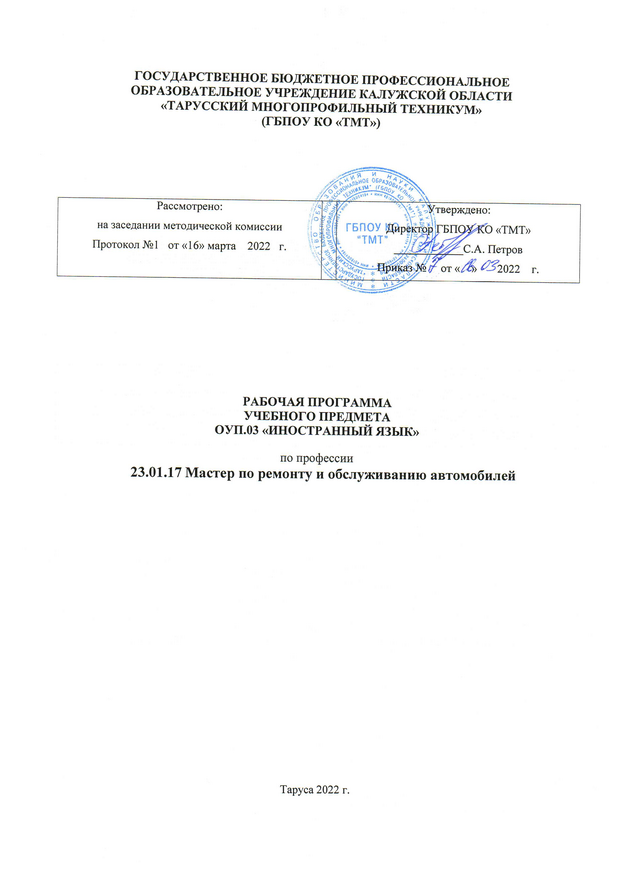 Рабочая программа общеобразовательной профильной учебной дисциплины «Английский язык» разработана на основе Федерального государственного образовательного стандарта среднего общего образования (далее ФГОС СОО) (приказ Минобрнауки России от 17 мая 2012 г. № 413),Федерального государственного образовательного стандарта по специальностям СПО (далее ФГОС СПО) для профессии 23.01.17 «Мастер по ремонту и обслуживанию автомобилей». Примерной программы общеобразовательной учебной дисциплины «Английский язык» для профессиональных образовательных организаций, рекомендованной Федеральным государственным автономным учреждением «Федеральный институт развития образования» (ФГАУ «ФИРО»), в качестве примерной программы для реализации основной профессиональной образовательной программы СПО на базе основного общего образования с получением среднего общего образования (Протокол № 3 от 21 июля 2015 г. Регистрационный номер рецензии 371 от 23 июля 2015 г. ФГАУ «ФИРО».Организация-разработчик: ГБПОУ КО  «Тарусский многопрофильный  техникум»Разработчик: Гуляк М.В, преподаватель английского языка2ПОЯСНИТЕЛЬНАЯ ЗАПИСКАПрограмма общеобразовательной учебной дисциплины «Английский язык» предназначена для изучения английского языка в ГБПОУ КО «ТМТ», реализующий образовательную программу среднего общего образования в пределах освоения основной профессиональной образовательной программы (ОПОП) СПО на базе основного общего образования при подготовке квалифицированных рабочих и служащих.Программа разработана на основе требований ФГОС среднего общего образования, предъявляемых к структуре, содержанию и результатам освоения учебной дисциплины «Английский язык», и в соответствии с требованиями ФГОС СПО по профессии 23.01.17 Мастер по ремонту и обслуживанию автомобилей (приказ Минобрнауки России «Об утверждении федерального государственного образовательного стандарта среднего профессионального образования по профессии 23.01.17 Мастер по ремонту и обслуживанию автомобилей от09.12.2016 №1581), примерной программы общеобразовательной учебной дисциплины «Английский язык» для профессиональных образовательных организаций, рекомендованной Федеральным государственным автономным учреждением «Федеральный институт развития образования» (ФГАУ «ФИРО»), в качестве примерной программы для реализации основной профессиональной образовательной программы СПО на базе основного общего образования с получением среднего общего образования (Протокол № 3 от 21 июля 2015 г. Регистрационный номер рецензии 371 от 23 июля 2015 г. ФГАУ «ФИРО».Содержание программы учебной дисциплины «Английский язык» направлено на достижение следующих целей:формирование представлений об английском языке как о языке международного общения и средстве приобщения к ценностям мировой культуры и национальных культур;формирование коммуникативной компетенции, позволяющей свободно общаться на английском языке в различных формах и на различные темы, в том числе в сфере профессиональной деятельности, с учетом приобретенного словарного запаса, а также условий, мотивов и целей общения;формирование и развитие всех компонентов коммуникативной компетенции: лингвистической, социолингвистической, дискурсивной, социокультурной, социальной, стратегической и предметной;воспитание личности, способной и желающей участвовать в общении на межкультурном уровне;воспитание уважительного отношения к другим культурам и социальным субкультурам.программу включено содержание, направленное на формирование у студентов компетенций, необходимых для качественного освоения ОПОП СПО на базе основного общего образования с получением среднего общего образования; программы подготовки квалифицированных рабочих и служащих (ППКРС).Программа предполагает изучение британского варианта английского языка (произношение, орфография, грамматика, стилистика) с включением материалов и страноведческой терминологии из американских и других англоязычных источников, демонстрирующих основные различия между существующими вариантами английского языка.3ОБЩАЯ ХАРАКТЕРИСТИКА УЧЕБНОЙ ДИСЦИПЛИНЫ «АНГЛИЙСКИЙ ЯЗЫК»Английский язык как учебная дисциплина характеризуется:направленностью на освоение языковых средств общения, формирование новой языковой системы коммуникации, становление основных черт вторичной языковой личности;интегративным характером — сочетанием языкового образования с элементарными основами литературного и художественного образования (ознакомление с образцами зарубежной литературы, драматургии, музыкального искусства, кино и др.);полифункциональностью — способностью выступать как целью, так и средством обучения при изучении других предметных областей, что позволяет реализовать в процессе обучения самые разнообразные межпредметные связи.Содержание учебной дисциплины направлено на формирование различных видов компетенций:лингвистической — расширение знаний о системе русского и английского языков, совершенствование умения использовать грамматические структуры и языковые средства в соответствии с нормами данного языка, свободное использование приобретенного словарного запаса;социолингвистической — совершенствование умений в основных видах речевой деятельности (аудировании, говорении, чтении, письме), а также в выборе лингвистической формы и способа языкового выражения, адекватных ситуации общения, целям, намерениям и ролям партнеров по общению;дискурсивной — развитие способности использовать определенную стратегию и тактику общения для устного и письменного конструирования и интерпретации связных текстов на английском языке по изученной проблематике, в том числе демонстрирующие творческие способности обучающихся;социокультурной — овладение национально-культурной спецификой страны изучаемого языка и развитие умения строить речевое и неречевое поведение адекватно этой специфике; умение выделять общее и различное в культуре родной страны и англоговорящих стран;социальной — развитие умения вступать в коммуникацию и поддерживать ее;стратегической — совершенствование умения компенсировать недостаточность знания языка и опыта общения в иноязычной среде;предметной — развитие умения использовать знания и навыки, формируемые в рамках дисциплины «Английский язык», для решения различных проблем.Содержание учебной дисциплины «Английский язык» делится на основное, которое изучается вне зависимости от профиля профессионального образования, и профессионально направленное, предназначенное для освоения профессий СПО технического профиля профессионального образования.Основное содержание предполагает формирование у обучающихся совокупности следующих практических умений:заполнить анкету/заявление (например, о приеме на курсы, в отряд волонтеров, в летний/зимний молодежный лагерь) с указанием своих фамилии, имени, отчества, даты рождения, почтового и электронного адреса, телефона, места учебы, данных о родителях, своих умениях, навыках, увлечениях и т. П.;• заполнить анкету/заявление о выдаче документа (например, туристической визы);написать энциклопедическую или справочную статью о родном городе по предложенному шаблону;составить резюме.Профессионально ориентированное содержание нацелено на формирование коммуникативной компетенции в деловой и выбранной профессиональной сфере, а также на4освоение, повторение и закрепление грамматических и лексических структур, которые наиболее часто используются в деловой и профессиональной речи.При этом к учебному материалу предъявляются следующие требования:аутентичность;высокая коммуникативная ценность (употребительность), в том числе в ситуациях деловогопрофессионального общения;познавательность и культуроведческая направленность;обеспечение условий обучения, близких к условиям реального общения (мотивированностьцеленаправленность, активное взаимодействие, использование вербальных и невербальных средств коммуникации и др.).Организация образовательного процесса предполагает выполнение индивидуальных проектов, участие обучающихся в ролевых играх, требующих от них проявления различных видов самостоятельной деятельности: исследовательской, творческой, практико-ориентированной и др.Содержание учебной дисциплины «Английский язык» предусматривает освоение текстовогограмматического материала.Текстовый материал для чтения, аудирования и говорения должен быть информативным; иметь четкую структуру и логику изложения, коммуникативную направленность, воспитательную ценность; соответствовать речевому опыту и интересам обучающихся.Продолжительность аудиотекста не должна превышать 5 минут при темпе речи 200—250 слогов в минуту.Коммуникативная направленность обучения обусловливает использование следующих функциональных стилей и типов текстов: литературно-художественный, научный,научно-популярный, газетно-публицистический, разговорный.Отбираемые лексические единицы должны отвечать следующим требованиям:обозначать понятия и явления, наиболее часто встречающиеся в литературе различных жанров и разговорной речи;включать безэквивалентную лексику, отражающую реалии англоговорящих стран (денежные единицы, географические названия, имена собственные, меры веса, длины, обозначения времени, названия достопримечательностей и др.); наиболее употребительную деловую и профессиональную лексику, в том числе некоторые термины, а также основные речевые и этикетные формулы, используемые в письменной и устной речи в различных ситуациях общения;вводиться не изолированно, а в сочетании с другими лексическими единицами. Грамматический материал включает следующие основные темы:Имя существительное. Образование множественного числа с помощью внешней и внутреннейфлексии; множественное число существительных, заимствованных из греческого и латинского языков; существительные, имеющие одну форму для единственного и множественного числа; чтение и правописание окончаний. Существительные исчисляемые и неисчисляемые. Употребление слов many, much, a lot of, little, a little, few, a few с существительными.Артикль. Артикли определенный, неопределенный, нулевой. Чтение артиклей. Употребление артикля в устойчивых выражениях, с географическими названиями, в предложениях с оборотом there+ to be.Имя прилагательное. Образование степеней сравнения и их правописание. Сравнительные слова и обороты than, as . . . as, not so . . . as.Наречие. Образование степеней сравнения. Наречия, обозначающие количество, место, направление.Предлог. Предлоги времени, места, направления и др.Местоимение. Местоимения личные, притяжательные, указательные, неопределенные, отрицательные, возвратные, взаимные, относительные, вопросительные.5Имя числительное.Числительные количественные и порядковые. Дроби. Обозначение годов, дат, времени, периодов. Арифметические действия и вычисления.Глагол. Глаголы to be, to have, to do, их значения как смысловых глаголов и функции как вспомогательных. Глаголы правильные и неправильные. Видовременные формы глагола, их образование и функции в действительном и страдательном залоге. Чтение и правописание окончаний в настоящем и прошедшем времени.Слова — маркеры времени. Обороты to be going to и there + to be в настоящем, прошедшем и будущем времени.Модальные глаголы и глаголы, выполняющие роль модальных. Модальные глаголы в этикетных формулах и официальной речи (Can/may I help you?, Should you have any questions . . . , Should you need any further information . . . и др.).Инфинитив, его формы.Герундий. Сочетания некоторых глаголов с инфинитивом и герундием (like, love, hate, enjoy и др.).Причастия I и II.Сослагательное наклонение.Вопросительные предложения. Специальные вопросы. Вопросительные предложения — формулы вежливости (Could you, please . . . ?, Would you like . . . ?, Shall I . . . ?и др.).Условные предложения. Условные предложения I, II и III типов. Условные предложения в официальной речи (It would be highly appreciated if you could/can . . .и др.).Согласование времен. Прямая и косвенная речь.Изучение общеобразовательной учебной дисциплины «Английский язык» завершается подведением итогов в форме дифференцированного зачета в рамках промежуточной аттестации студентов в процессе освоения ОПОП СПО на базе основного общего образования с получением среднего общего образования.МЕСТО УЧЕБНОЙ ДИСЦИПЛИНЫ В УЧЕБНОМ ПЛАНЕУчебная дисциплина «Английский язык» является учебным предметом обязательной предметной области «Иностранные языки» ФГОС среднего общего образования.Учебная дисциплина «Английский язык» изучается в общеобразовательном цикле учебного плана ОПОП СПО на базе основного общего образования с получением среднего общего образования (ППКРС).Максимальная учебная нагрузка обучающихся составляет:171 час,  аудиторная (обязательная) учебная нагрузка обучающихся.РЕЗУЛЬТАТЫ ОСВОЕНИЯ УЧЕБНОЙ ДИСЦИПЛИНЫ5.СОДЕРЖАНИЕ УЧЕБНОЙ ДИСЦИПЛИНЫРаздел I.	Введение «Первое знакомство» (12 ч.)Приветствие в неофициальной/ официальной обстановке. Прощание в неофициальной/ официальной обстановке. Представление себя в неофициальной/ официальной обстановке. Представление себя и других в неофициальной/ официальной обстановке. Модальные глаголы и их эквиваленты.Раздел II. Я осваиваю профессию (36 ч.)мире профессий. Название профессий. Иностранный язык в моей профессии. Профессионально-личностные качества рабочего. Древо моей семьи. Древо профессий моей семьи. Описание местоположения объекта, как найти. Наш АСТ. Описание учебного заведения (здание, обстановка, условия обучения, техника, оборудование). Профессии, которым мы обучаемся. Распорядок дня студента АСТ.7Раздел III. Совершение покупок, в ресторане/ кафе (20 ч.)Одежда (названия). Сезонная одежда. What are they wearing? В магазине одежды. Shopping for clothes. Что не так? What’s wrong? Совершение покупки. Молодежная мода. Названия овощей, фруктов, готовых блюд. В английском ресторане. Деловой ужин. Обсуждение заказа. Заказ блюд.Раздел IV. Научно-технический прогресс (8 ч.)Важнейшие изобретения человека. Важнейшие изобретения человека для удобства (комфорта) в быту. Человек в профессии в прошлом (профессиональ-ные инструменты и оборудование наших бабушек и дедушек). Современные изобретения в каждодневной жизни/ в профессии (инструменты, оборудование). Открытия будущего.Раздел V. Организация малого бизнеса по профессии (27 ч.)Отделы и персонал в моем бизнесе. Визитная карточка нашей фирмы/бригады. Услуги, оказываемые моей бригадой/ фирмой. Особенности делового письма. Наш рабочий день. Корпоративные спортивные мероприятия. Мой любимый вид спорта. Названия газет в англоговорящих странах, России, РХ. Размещение рекламы продукции/ услуг фирмы/ бригады в газете. Реклама на телевидении. Реклама продукции и услуг фирмы/ бригады на телевидении. Проба пера. Написание теленовости о победителе профессионального конкурса по профессии.Раздел VI. Человек и природа, экологические проблемы (16 ч.)Живая планета. Флора и фауна англоговорящих стран, России, РХ. Глобальные экологические проблемы. В чем причина возникновения экологических проблем? Экологические проблемы Республики Хакасия. Предприятия, загрязняющие экологию РХ. Строительная отрасль и экология РХ. Правила поведения и отдыха на озерах (водоемах) РХ.Раздел VII Дом, в котором хочется жить (18 ч.)Названия строительных материалов. Названия инструментов. Цифры до 1 млн. Размеры и формы предметов. Степени сравнения прилагательных. Эта лестница длиннее, чем та. Проекты, чертежи с заданий WorldSkills по профессии. Выбор строительных материалов. Котлован, фундамент дома.Перекрытия, покрытие кровли. Внутренние работы. Наружные работы. Дом в городе. Дом в сельской местности.Раздел VIII Работа с технической документацией (12 ч.)Англо-русский политехнический словарь. Повелительные предложения (утвердительныеотрицательные). Страдательный залог: is/ are + Participle II. Глаголы will (would), can, may (might). Страдательный залог: should be, must be и другие + Participle II. Чтение заданий выполнения технологического процесса по профессии с WorldSkills. Чтение чертежей из заданий WorldSkills.Раздел IX Устройство на работу (6 ч.)Объявления о вакансиях по профессии. Предъявляемые требования к соискателю. Написание резюме. Собеседование. Культура общения. Дресс-код.Индивидуальная проектная деятельностьI. Поисково-исследовательская работа: 1) Древо профессий семьи в 4-х поколениях;Правила для отдыхающих на озерах Республики Хакасия;Английский стиль в строительстве частных домов и коттеджей;Телефон в моей жизни (презентация «Первые телефоны).Английские слова в современном русском языке (составление перечня слов).II. Проекты: 1) «Моя фирма / бригада»;2)Английский язык в моей профессии/ специальности;Составление прейскуранта цен с указанием основных услуг, оказываемых фирмой / бригадой;Написание рекламы услуг/ продукции своей бригады;Составление должностных обязанностей персонала фирмы/ каждого рабочего в бригаде;Презентация «Каким должен быть настоящий профессионал?»;Сценарий телевизионной программы о жизни публичной персоны: биографические факты, вопросы для интервью и др.;В кафе у моря;Молодежная мода.87.ТЕМАТИЧЕСКОЕ ПЛАНИРОВАНИЕаргументацию и делать заключения.Делать развернутое сообщение, содержащее выражение собственной точки зрения, оценку передаваемой информации. Комментировать услышанное/увиденное/прочитанное. Составлять устный реферат услышанного или прочитанного текста.Составлять вопросы для интервью.Давать определения известным явлениям, понятиям, предметамдиалогическая речьУточнять и дополнять сказанное.8.УЧЕБНО-МЕТОДИЧЕСКОЕ И МАТЕРИАЛЬНО-ТЕХНИЧЕСКОЕ ОБЕСПЕЧЕНИЕПРОГРАММЫУЧЕБНОЙ ДИСЦИПЛИНЫ«АНГЛИЙСКИЙ ЯЗЫК»Освоение программы учебной дисциплины «Английский язык» проходит в учебном кабинете, в котором имеется возможность обеспечить свободный доступ в Интернет во время учебного занятия и в период внеучебной деятельности обучающихся.Помещение кабинета удовлетворяет требованиям Санитарно-эпидемиологических правил и нормативов (СанПиН 2.4.2 № 178-02) и оснащено типовым оборудованием, указанным в настоящих требованиях, в том числе специализированной учебной мебелью и средствами обучения, достаточными для выполнения требований к уровню подготовки обучающихся.В кабинете нет мультимедийного оборудования, посредством которого участники образовательного процесса могут просматривать визуальную информацию по английскому языку, создавать презентации, видеоматериалы, иные документы.В состав учебно-методического и материально-технического обеспечения программы учебнойдисциплины «Английский язык» входят:• наглядные пособия (комплекты учебных таблиц по грамматике, плакатов); • библиотечный фонд.библиотечный фонд входят учебники и учебно-методические комплекты (УМК), обеспечивающие освоение учебной дисциплины «Английский язык», рекомендованные или допущенные для использования в профессиональных образовательных организациях, реализующих образовательную программу среднего общего образования в пределах освоения ОПОП СПО на базе основного общего образования.Библиотечный фонд дополнен словарями, справочниками, художественной и другой литературой по вопросам языкознания.В процессе освоения программы учебной дисциплины «Английский язык» студенты имеют возможность доступа к электронным учебным материалам по английскому языку, имеющимсясвободном доступе в сети Интернет (электронные книги, практикумы, тесты, материалы ЕГЭ и др.).9.РЕКОМЕНДУЕМАЯ ЛИТЕРАТУРАДля студентовУчебник английского языка Up&Up для 10 класса (базовый уровень) под редакцией В.Г.Тимофеева – М., 2012;Учебник английского языка Up & Up для 11 класса (базовый уровень) под редакциейВ.Г.Тимофеева – М., 2012;Английский язык. 10-11 классы: учебник для общеобразовательных учреждений / В.П.Кузолев,Н.М.Лапа, Э.Ш.Перегудова и др./- М.: Просвещение, 2012.Для преподавателейФедеральный закон Российской Федерации от 29 декабря 2012 г. № 273-ФЗ «Об образовании в Российской Федерации».Приказ Минобрнауки России от 17 мая 2012 г. № 413 «Об утверждении федерального государственного образовательного стандарта среднего (полного) общего образования». Приказ Минобрнауки России от 29 декабря 2014 г. № 1645 «О внесении изменений в приказ Министерства образования и науки Российской Федерации от 17 мая 2012 г.№ 413 “Об утверждении федерального государственного образовательного стандарта среднего (полного) общего образования”».Письмо Департамента государственной политики в сфере подготовки рабочих кадров и ДПО Минобр науки России от 17 марта 2015 г. № 06-259 «Рекомендации по организации получения среднего общего образования в пределах освоения образовательных программ среднего профессионального образования на базе основного общего образования с учетом требований федеральных государственных образовательных стандартов и получаемой профессии или специальности среднего профессионального образования».Гальскова Н. Д., Гез Н. И. Теория обучения иностранным языкам. Лингводидактика и методика. — М., 2014.Горлова Н. А.Методика обучения иностранному языку: в 2 ч. — М., 2013.Зубов А. В.,Зубова И. И.Информационные технологии в лингвистике. — М., 2012. Щукин А. Н.,Фролова Г. М.Методика преподавания иностранных языков. — М., 2015. Профессор Хиггинс. Английский без акцента! (фонетический, лексический и грамматический мультимедийный справочник-тренажер).Безкоровайная Г. Т., Койранская Е. А., Соколова Н. И., Лаврик Г. В. Planet of English: учебник английского языка для учреждений СПО. — М., 2014.Безкоровайная Г. Т., Койранская Е. А., Соколова Н. И., Лаврик Г. В. Planet of English: электронный учебно-методический комплекс английского языка для учреждений СПО. – М., 2015. Голубев А. П.,Балюк Н. В.,Смирнова И. Б.Английский язык: учебник для студ. Учреждений сред. Проф. Образования. — М., 2014.Голубев А. П.,Коржавый А. П.,Смирнова И. Б.Английский язык для технических специальностейEnglish for Technical Colleges: учебник для студ. Учреждений сред. Проф. Образования. — М., 2014.Интернет-ресурсыwww.lingvo-online.ru (более  30 англо-русских, русско-английских и толковых словарейобщей и отраслевой лексики).www.macmillandictionary.com/dictionary/british/enjoy(Macmillan Dictionary с возможностьюпрослушать произношение слов).www.britannica.com(энциклопедия «Британника»).www.ldoceonline.com(Longman Dictionary of Contemporary English).15ПОУРОЧНОЕ ПЛАНИРОВАНИЕ1 курс-читают	текст	о	хобби	подростка	и	извлекаютнеобходимую информацию;-делают	сообщение	-	описание	«Мое	любимоехобби»;-слушают текст, заполняют пропуски словами;-рассказывают о местоположение объекта, АСТ, как найти, его адрес;составляют схематическое изображение АСТ с указанием наименований кабинетов, аудиторий; -знают и используют в речи глаголы-действия по выбранной профессии;рассказывают в скайпе своему другу из зарубежья об АСТ;делают развернутое сообщение, содержащее выражение собственной точки зрения, оценку передаваемой информации;-используют в речи глаголы по профессии внаиболее употребляемых временных формах:Present Simple, Present Continuous, Future Simple;-употребляют в речи конструкции с инфинитивом;-используют в речи оборот There is/areформулируют грамматические правила, в том числе с использованием графической опоры (образца, схемы, таблицы).обязанностяхв семьеАргументировать свойвыборпрофессииЗнатьпредлогинаправленияКонспектСоставитьописаниеместоположения своегодома /любимогоместавремяпровожденияРассказать освоем досуге18192426Результаты освоения учебной дисциплиныФормы и методыконтроля и оценкиЛичностныеЛ1сформированность ценностного отношения к языку какМонологическоекультурному феномену и средству отображения развитиявысказывание по темеобщества, его истории и духовной культуры;Л2сформированность широкого представления о достиженияхСообщение по теменациональных культур, о роли английского языка икультуры в развитии мировой культуры;Л3развитие интереса и способности к наблюдению за инымДиалог, сообщение-способом мировидения;рассуждениеЛ4осознание своего места в поликультурном мире; готовностьДиалог, сообщение-и способность вести диалог на английском языке срассуждениепредставителями других культур, достигать6взаимопонимания, находить общие цели и сотрудничать вразличных областях для их достижения; умение проявлятьтолерантность к другому образу мыслей, к иной позициипартнера по общению;Л5готовность и способность к непрерывному образованию,ВСР, чтение инструкцийвключая самообразование, как в профессиональной областис использованием английского языка, так и в сфереанглийского языка;МетапредметныеМ1умение самостоятельно выбирать успешныедиалогикоммуникативные стратегии в различных ситуацияхобщения;М2владение навыками проектной деятельности,ВСРмоделирующей реальные ситуации межкультурнойкоммуникации;М3умение организовать коммуникативную деятельность,Диалоги,продуктивно общаться и взаимодействовать с ееучастниками, учитывать их позиции, эффективноразрешать конфликты;М4умение ясно, логично и точно излагать свою точку зрения,Диалог, сообщение-используя адекватные языковые средства;рассуждениеПредметныеП1сформированность коммуникативной иноязычнойДиалоги, тестовыекомпетенции, необходимой для успешной социализации изаданиясамореализации, как инструмента межкультурногообщения в современном поликультурном мире;П2владение знаниями о социокультурной спецификеЭссе, рассказ,англоговорящих стран и умение строить свое речевое исоставление правилнеречевое поведение адекватно этой специфике; умениеповедениявыделять общее и различное в культуре родной страны ианглоговорящих стран;П3достижение порогового уровня владения английскимНаписание письмаязыком, позволяющего выпускникам общаться в устной иличного/ деловогописьменной формах как с носителями английского языка,характератак и с представителями других стран, использующимиданный язык как средство общения;П4сформированность умения использовать английский языкЧтение газетных статей /как средство для получения информации и англоязычныхинструкций,источников в образовательных и самообразовательныхцелях.№ п/пРазделКоличествочасов1 курс841Первое знакомство122Я осваиваю профессию363Магазины, товары, совершение покупокМагазины, товары, совершение покупок204Научно-технический прогрессНаучно-технический прогресс85Итоговые занятия82 курс875Организация малого бизнеса по профессииОрганизация малого бизнеса по профессии276Человек и природа, экологические проблемыЧеловек и природа, экологические проблемы167Надежный автомобиль188Работа с технической документациейРабота с технической документацией129Устройство на работу6Систематизация и контроль знанийСистематизация и контроль знаний7Дифференцированный зачетДифференцированный зачет1ИТОГО171КонсультацииХАРАКТЕРИСТИКА ОСНОВНЫХ ВИДОВХАРАКТЕРИСТИКА ОСНОВНЫХ ВИДОВХАРАКТЕРИСТИКА ОСНОВНЫХ ВИДОВУЧЕБНОЙ ДЕЯТЕЛЬНОСТИ СТУДЕНТОВУЧЕБНОЙ ДЕЯТЕЛЬНОСТИ СТУДЕНТОВУЧЕБНОЙ ДЕЯТЕЛЬНОСТИ СТУДЕНТОВСодержание обученияСодержание обученияХарактеристика основных видов учебной деятельностиХарактеристика основных видов учебной деятельностиХарактеристика основных видов учебной деятельностистудентов (на уровне учебных действий)студентов (на уровне учебных действий)студентов (на уровне учебных действий)Виды речевой деятельностиВиды речевой деятельностиАудированиеАудированиеВыделять наиболее существенные элементы сообщения.Выделять наиболее существенные элементы сообщения.Выделять наиболее существенные элементы сообщения.Извлекать необходимую информацию.Извлекать необходимую информацию.Отделять объективную информацию от субъективной.Отделять объективную информацию от субъективной.Отделять объективную информацию от субъективной.Адаптироваться к индивидуальным особенностям говорящего,Адаптироваться к индивидуальным особенностям говорящего,Адаптироваться к индивидуальным особенностям говорящего,его темпу речи.его темпу речи.Пользоваться языковой и контекстуальной догадкой, прогнози-Пользоваться языковой и контекстуальной догадкой, прогнози-Пользоваться языковой и контекстуальной догадкой, прогнози-рованием.рованием.Получать дополнительную информацию и уточнять полученнуюПолучать дополнительную информацию и уточнять полученнуюПолучать дополнительную информацию и уточнять полученнуюс помощью переспроса или просьбы.с помощью переспроса или просьбы.Выражать свое отношение (согласие, несогласие) кВыражать свое отношение (согласие, несогласие) кпрослушанной информации, обосновывая его.прослушанной информации, обосновывая его.Составлять реферат, аннотацию прослушанного текста;Составлять реферат, аннотацию прослушанного текста;Составлять реферат, аннотацию прослушанного текста;составлять таблицу, схему на основе информации из текста.составлять таблицу, схему на основе информации из текста.составлять таблицу, схему на основе информации из текста.Передавать на английском языке (устно или письменно)Передавать на английском языке (устно или письменно)Передавать на английском языке (устно или письменно)содержание услышанногосодержание услышанногоГоворение:Говорение:Осуществлять неподготовленное высказывание на заданнуюОсуществлять неподготовленное высказывание на заданнуюОсуществлять неподготовленное высказывание на заданнуюмонологическая речьтему или в соответствии с ситуацией.тему или в соответствии с ситуацией.Делать подготовленное сообщение (краткое, развернутое)Делать подготовленное сообщение (краткое, развернутое)Делать подготовленное сообщение (краткое, развернутое)различного характера (описание, повествование, характеристика,различного характера (описание, повествование, характеристика,различного характера (описание, повествование, характеристика,рассуждение) на заданную тему или в соответствии с ситуациейрассуждение) на заданную тему или в соответствии с ситуациейрассуждение) на заданную тему или в соответствии с ситуациейс использованием различных источников информации (в томс использованием различных источников информации (в томс использованием различных источников информации (в томчисле презентацию, доклад, обзор, устный реферат); приводитьчисле презентацию, доклад, обзор, устный реферат); приводитьчисле презентацию, доклад, обзор, устный реферат); приводить9Использовать адекватные эмоционально-экспрессивныесредства, мимику и жесты.Соблюдать логику и последовательность высказываний.Использовать монологические высказывания (развернутыереплики) в диалогической речи.Принимать участие в диалогах (полилогах) различных видов(диалог-рассуждение, диалог-расспрос, диалог-побуждение,диалог — обмен информацией, диалог — обмен мнениями,дискуссия, полемика) на заданную тему или в соответствии сситуацией; приводить аргументацию и делать заключения.Выражать отношение (оценку, согласие, несогласие) квысказываниям партнера.Проводить интервью на заданную тему.Запрашивать необходимую информацию.Задавать вопросы, пользоваться переспросами.Уточнять и дополнять сказанное, пользоваться перифразами.Инициировать общение, проявлять инициативу, обращаться запомощью к партнеру, подхватывать и дополнять его мысль,корректно прерывать партнера, менять тему разговора,завершать разговор.Использовать адекватные эмоционально-экспрессивныесредства, мимику и жесты.Концентрировать и распределять внимание в процессе общения.Быстро реагировать на реплики партнера.Использовать монологические высказывания (развернутыереплики) в диалогической речиЧтение:Чтение:Определять тип и структурно-композиционные особенностипросмотровоетекста.Получать самое общее представление о содержании текста,прогнозировать его содержание по заголовку, известнымпонятиям, терминам, географическим названиям, именамсобственнымпоисковоеИзвлекать из текста наиболее важную информацию.Находить информацию, относящуюся к определенной теме илиотвечающую определенным критериям.Находить фрагменты текста, требующие детального изучения.Группировать информацию по определенным признакамознакомительноеИспользовать полученную информацию в других видахдеятельности (например, в докладе, учебном проекте, ролевойигре).10Понимать основное содержание текста, определять его главнуюмысль.Оценивать и интерпретировать содержание текста, высказыватьсвое отношение к нему  изучающееОбобщать информацию, полученную из текста,классифицировать ее, делать выводы.Использовать полученную информацию в других видахдеятельности (например, в докладе, учебном проекте, ролевойигре).Полно и точно понимать содержание текста, в том числе спомощью словаря.Оценивать и интерпретировать содержание текста, высказыватьсвое отношение к нему.Обобщать информацию, полученную из текста,классифицировать ее, делать выводы.Отделять объективную информацию от субъективной.Устанавливать причинно-следственные связи.Извлекать необходимую информацию.Составлять реферат, аннотацию текста.Составлять таблицу, схему с использованием информации изтекстаПисьмоОписывать различные события, факты, явления, комментироватьих, делать обобщения и выводы.Выражать и обосновывать свою точку зрения с использованиемэмоционально-оценочных средств.Использовать образец в качестве опоры для составлениясобственного текста (например, справочного илиэнциклопедического характера).Писать письма и заявления, в том числе электронные, личного иделового характера с соблюдением правил оформления такихписем.Запрашивать интересующую информацию.Заполнять анкеты, бланки сведениями личного или деловогохарактера, числовыми данными.Составлять резюме.Составлять рекламные объявления.Составлять описания вакансий.Составлять несложные рецепты приготовления блюд.Составлять простые технические спецификации, инструкции поэксплуатации.Составлять расписание на день, списки дел, покупок и др.Писать сценарии, программы, планы различных мероприятий(например, экскурсии, урока, лекции).Фиксировать основные сведения в процессе чтения илипрослушивания текста, в том числе в виде таблицы, схемы,графика.Составлять развернутый план, конспект, реферат, аннотациюустного выступления или печатного текста, в том числе длядальнейшего использования в устной и письменной речи11(например, в докладах, интервью, собеседованиях, совещаниях,переговорах).Делать письменный пересказ текста; писать эссе (содержащиеописание, повествование, рассуждение), обзоры, рецензии.Составлять буклет, брошюру, каталог (например, стуристическойинформацией, меню, сводом правил).Готовить текст презентации с использованием техническихсредствРечевые навыки уменияЛексические навыкиПравильно употреблять лексику в зависимости откоммуникативного намерения; обладать быстрой реакцией привыборе лексических единиц.Правильно сочетать слова в синтагмах и предложениях.Использовать служебные слова для организации сочинительнойи подчинительной связи в предложении, а также логическойсвязи предложений в устном и письменном тексте (first(ly),second(ly), finally, at last, on the one hand, on the other hand,however, so, thereforeи др.).Выбирать наиболее подходящий или корректный дляконкретной ситуации синоним или антоним (например, plump,big, но не fat при описании чужой внешности; broad/wide avenue,но broad shoulders; healthy — ill(BrE), sick(AmE)).Распознавать на письме и в речевом потоке изученныелексические единицы.Определять значения и грамматическую функцию слов,опираясь на правила словообразования в английском языке(аффиксация, конверсия, заимствование).Различать сходные по написанию и звучанию слова.Пользоваться контекстом, прогнозированием и речевой догадкойпри восприятии письменных и устных текстов.Определять происхождение слов с помощью словаря (Olympiad,gym,piano,laptop,computerи др.).Уметь расшифровывать некоторые аббревиатуры (G8, UN, EU,WTO, NATOи др.)ГрамматическиеЗнать основные различия систем английского и русского языков:навыки  наличие грамматических явлений, не присущих русскомуязыку   (артикль, герундий и др.);  различия в общих для обоих языков грамматическихявлениях(род существительных, притяжательный падеж, видовременныеформы, построение отрицательных и вопросительных предложе-ний, порядок членов предложения и др.).Правильно пользоваться основными грамматическимисредствамианглийского языка (средства атрибуции, выражения количества,сравнения, модальности, образа и цели действия, выраженияпросьбы, совета и др.).Формулировать грамматические правила, в том числе сиспользованием графической опоры (образца, схемы, таблицы).12Распознавать, образовывать и правильно употреблять в речиосновные морфологические формы и синтаксическиеконструкции в зависимости от ситуации общения (например,сокращенные формы, широко употребительные в разговорнойречи и имеющие ограниченное применение в официальнойречи).Знать особенности грамматического оформления устных иписьменных текстов; уметь изменять грамматическоеоформление высказывания в зависимости от коммуникативногонамерения.Различать сходные по форме и звучанию грамматическиеявления(например, причастие II и сказуемое в Past Simple, причастие I игерундий, притяжательное местоимение и личное местоимение +is в сокращенной форме при восприятии на слух: his — he’s идр.).Прогнозировать грамматические формы незнакомого слова иликонструкции, зная правило их образования либо сопоставляя сформами известного слова или конструкции (например,прогнозирование формы множественного числасуществительного по окончании его начальной формы).Определять структуру простого и сложного предложения,устанавливать логические, временные, причинно-следственные,сочинительные, подчинительные и другие связи и отношениямежду элементами предложения и текстаОрфографическиеУсвоить правописание слов, предназначенных длянавыкипродуктивного усвоения.Применять правила орфографии и пунктуации в речи.Знать основные различия в орфографии и пунктуациибританского и американского вариантов английского языка.Проверять написание и перенос слов по словарюПроизносительныеВладеть Международным фонетическим алфавитом, уметьнавыкичитать слова в транскрипционной записи.Знать технику артикулирования отдельных звуков извукосочетаний.Формулировать правила чтения гласных и согласных букв ибуквосочетаний; знать типы слогов.Соблюдать ударения в словах и фразах.Знать ритмико-интонационные особенности различных типовпредложений: повествовательного; побудительного;вопросительного, включая разделительный и риторическийвопросы;восклицательногоСпециальные навыкиПользоваться толковыми, двуязычными словарями и другимии умениясправочными материалами, в том числе мультимедийными, атакже поисковыми системами и ресурсами в сети Интернет.Составлять ассоциограммы и разрабатывать мнемоническиесредства для закрепления лексики, запоминания грамматическихправил и др.13Содержание учебного материала,ПланируемыеСодержание учебного материала,результатылабораторные и практическиерезультаты№лабораторные и практическиеОбъемХарактеристика основных видов деятельности(предметныеФормы и методыДомашнее№работы, самостоятельная работаОбъемХарактеристика основных видов деятельности(предметныеФормы и методыДомашнееп/пработы, самостоятельная работачасов(по разделам содержания учебной дисциплины)знания;контролязаданиеп/побучающихся, индивидуальныйчасов(по разделам содержания учебной дисциплины)знания;контролязаданиеобучающихся, индивидуальныйпредметныепроект (если предусмотрены)предметныепроект (если предусмотрены)умения)умения)1234567Раздел I.Введение «Первое знакомство»Введение «Первое знакомство»Введение «Первое знакомство»12Тема 1.11./1Приветствие в1-Записывают фразы приветствия и прощания вУстный опрос,Учить словаПриветствиеПриветствиенеофициальной/официальнразных ситуациях;П 1-2составлениеи фразыой обстановке- воспринимают на слух и повторяют слова идиалогов вУчить слова2./2Прощание в1фразы;разныхи фразынеофициальной/официальн-читают и понимают на слух диалоги;ситуацияхУчить словаой обстановке-слушают и понимают диалоги знакомства;общения пои фразыТема 1.23/3Местоимения: личные,1- составляют представления себя и других вобразцуУчить словаПрощаниеПрощаниепритяжательныенеофициальной/ официальной обстановке;и фразы4/4Представление себя в1-расспрашивают собеседника и отвечают на егоСоставитьнеофициальной/официальнвопросы;представлениой обстановке- правильно употребляют лексику в зависимости- правильно употребляют лексику в зависимостие себяот коммуникативного намерения;Тема 1.35/5Представление себя в1от коммуникативного намерения;ПредставлениеПредставлениеофициальной обстановке- осуществляют неподготовленное высказывание- осуществляют неподготовленное высказываниеУчить слова6/6Глагол to be, спряжение1на заданную тему или в соответствии сУчить словаи фразы7/7Фразы с глаголом to be1ситуацией;и фразы8/8Глагол to have, спряжение.1- ведут переписку – знакомство в чате;СоставитьФразы с глаголом to have- знакомятся в скайпе (устная речь);СоставитьФразы с глаголом to have- знакомятся в скайпе (устная речь);представлени9/9Представление себя и1-употреблять  в  речи  модальные  глаголы  иихпредставлени9/9Представление себя и1-употреблять  в  речи  модальные  глаголы  иихе себя идругих вэквиваленты;е себя идругих вэквиваленты;другого.неофициальной/официальндругого.неофициальной/официальнСоставитьой обстановкеСоставитьой обстановкепредставлени10/10Представление себя и1представлени10/10Представление себя и1е себя идругих в официальнойе себя идругих в официальнойдругого (вобстановкедругого (вобстановкепарах)11/11Модальные  глаголы  и  их1парах)11/11Модальные  глаголы  и  их1конспектэквиваленты;конспектэквиваленты;1612/12Модальные  глаголы  и  их1эквиваленты;Раздел II. Я осваиваю профессиюРаздел II. Я осваиваю профессиюРаздел II. Я осваиваю профессию36Тема 2.11./13В мире профессий.1-составляют список важных отраслей экономики-составляют список важных отраслей экономики-составляют список важных отраслей экономики-составляют список важных отраслей экономики-составляют список важных отраслей экономики-составляют список важных отраслей экономики-составляют список важных отраслей экономикиУстныйЗнатьВ миреНазвание профессийсвоего региона с определением продуктов, услуг;своего региона с определением продуктов, услуг;своего региона с определением продуктов, услуг;своего региона с определением продуктов, услуг;своего региона с определением продуктов, услуг;своего региона с определением продуктов, услуг;своего региона с определением продуктов, услуг;П2,4фронтальныйназванияпрофессий2/14Моя будущая профессия.1-читают   и   полностью   понимают   текст   о-читают   и   полностью   понимают   текст   о-читают   и   полностью   понимают   текст   о-читают   и   полностью   понимают   текст   о-читают   и   полностью   понимают   текст   о-читают   и   полностью   понимают   текст   о-читают   и   полностью   понимают   текст   оопрос;профессийпрофессиональныхпрофессиональныхтребованияхкпрофессии,профессии,профессии,словарный3/15Оказание услуг по1профессиональныхпрофессиональныхтребованияхкпрофессии,профессии,профессии,словарный3/15Оказание услуг по1передают его основное содержание;передают его основное содержание;передают его основное содержание;диктант;Знатьпрофессии.передают его основное содержание;передают его основное содержание;передают его основное содержание;диктант;Знатьпрофессии.-кратко   описывают-кратко   описываютпрофессиюсопоройопоройнатестовыеназвания4/16Глаголы действия по1-кратко   описывают-кратко   описываютпрофессиюсопоройопоройнатестовыеназвания4/16Глаголы действия по1таблицу;задания;услугпрофессиитаблицу;задания;услугпрофессии-воспринимаютнаслух  и  повторяютслух  и  повторяютслух  и  повторяютглаголыглаголысочинение5/17Настоящее простое время.1действия по профессии;действия по профессии;действия по профессии;«АнглийскийКонспект-ведут диалог, запрашивая информацию о стране,-ведут диалог, запрашивая информацию о стране,-ведут диалог, запрашивая информацию о стране,-ведут диалог, запрашивая информацию о стране,-ведут диалог, запрашивая информацию о стране,-ведут диалог, запрашивая информацию о стране,-ведут диалог, запрашивая информацию о стране,язык в моей6/18Настоящее простое время.1-ведут диалог, запрашивая информацию о стране,-ведут диалог, запрашивая информацию о стране,-ведут диалог, запрашивая информацию о стране,-ведут диалог, запрашивая информацию о стране,-ведут диалог, запрашивая информацию о стране,-ведут диалог, запрашивая информацию о стране,-ведут диалог, запрашивая информацию о стране,язык в моей6/18Настоящее простое время.1языке, национальности, семье;языке, национальности, семье;языке, национальности, семье;профессии»,языке, национальности, семье;языке, национальности, семье;языке, национальности, семье;профессии»,7/19Настоящее длительное1языке, национальности, семье;языке, национальности, семье;языке, национальности, семье;профессии»,7/19Настоящее длительное1-рассказываюто  себе,  семье,  стране,о  себе,  семье,  стране,о  себе,  семье,  стране,о  себе,  семье,  стране,языкепо«Моя семья»;Конспектвремя-рассказываюто  себе,  семье,  стране,о  себе,  семье,  стране,о  себе,  семье,  стране,о  себе,  семье,  стране,языкепо«Моя семья»;Конспектвремяобразцу:монологическое8/20Настоящее длительное1образцу:монологическое8/20Настоящее длительное1-понимают роль овладения иностранным языком в-понимают роль овладения иностранным языком в-понимают роль овладения иностранным языком в-понимают роль овладения иностранным языком в-понимают роль овладения иностранным языком в-понимают роль овладения иностранным языком в-понимают роль овладения иностранным языком ввысказывание:время-понимают роль овладения иностранным языком в-понимают роль овладения иностранным языком в-понимают роль овладения иностранным языком в-понимают роль овладения иностранным языком в-понимают роль овладения иностранным языком в-понимают роль овладения иностранным языком в-понимают роль овладения иностранным языком ввысказывание:времясовременном  мире,современном  мире,роль  иностранного  языкароль  иностранного  языкароль  иностранного  языкароль  иностранного  языкав«Мой рабочий9 /21Сравнение 2х настоящих1современном  мире,современном  мире,роль  иностранного  языкароль  иностранного  языкароль  иностранного  языкароль  иностранного  языкав«Мой рабочий9 /21Сравнение 2х настоящих1профессии;день»,Написать 2времен: настоящегопрофессии;день»,Написать 2времен: настоящего-смотрят видео с выбором информации;-смотрят видео с выбором информации;-смотрят видео с выбором информации;-смотрят видео с выбором информации;-смотрят видео с выбором информации;сообщение-предложенияпростого и настоящего-смотрят видео с выбором информации;-смотрят видео с выбором информации;-смотрят видео с выбором информации;-смотрят видео с выбором информации;-смотрят видео с выбором информации;сообщение-предложенияпростого и настоящего-расспрашивают  собеседника  и  отвечают  на  его-расспрашивают  собеседника  и  отвечают  на  его-расспрашивают  собеседника  и  отвечают  на  его-расспрашивают  собеседника  и  отвечают  на  его-расспрашивают  собеседника  и  отвечают  на  его-расспрашивают  собеседника  и  отвечают  на  его-расспрашивают  собеседника  и  отвечают  на  егорассуждение ов разныхдлительного-расспрашивают  собеседника  и  отвечают  на  его-расспрашивают  собеседника  и  отвечают  на  его-расспрашивают  собеседника  и  отвечают  на  его-расспрашивают  собеседника  и  отвечают  на  его-расспрашивают  собеседника  и  отвечают  на  его-расспрашивают  собеседника  и  отвечают  на  его-расспрашивают  собеседника  и  отвечают  на  егорассуждение ов разныхдлительноговопросы о семье;вопросы о семье;хобби; написаниевременах10/22Английский язык – язык1вопросы о семье;вопросы о семье;хобби; написаниевременах10/22Английский язык – язык1-ведут диалоги в стандартных ситуациях общения:-ведут диалоги в стандартных ситуациях общения:-ведут диалоги в стандартных ситуациях общения:-ведут диалоги в стандартных ситуациях общения:-ведут диалоги в стандартных ситуациях общения:-ведут диалоги в стандартных ситуациях общения:-ведут диалоги в стандартных ситуациях общения:эссе «Нашмеждународного общения-ведут диалоги в стандартных ситуациях общения:-ведут диалоги в стандартных ситуациях общения:-ведут диалоги в стандартных ситуациях общения:-ведут диалоги в стандартных ситуациях общения:-ведут диалоги в стандартных ситуациях общения:-ведут диалоги в стандартных ситуациях общения:-ведут диалоги в стандартных ситуациях общения:эссе «Нашмеждународного общениярассказывают о себе, семье, друзьях, профессияхрассказывают о себе, семье, друзьях, профессияхрассказывают о себе, семье, друзьях, профессияхрассказывают о себе, семье, друзьях, профессияхрассказывают о себе, семье, друзьях, профессияхрассказывают о себе, семье, друзьях, профессияхрассказывают о себе, семье, друзьях, профессияхтехникум»11/23Иностранный язык в моей1рассказывают о себе, семье, друзьях, профессияхрассказывают о себе, семье, друзьях, профессияхрассказывают о себе, семье, друзьях, профессияхрассказывают о себе, семье, друзьях, профессияхрассказывают о себе, семье, друзьях, профессияхрассказывают о себе, семье, друзьях, профессияхрассказывают о себе, семье, друзьях, профессияхтехникум»11/23Иностранный язык в моей1своей семьи;Выразитьпрофессиисвоей семьи;Выразитьпрофессии-кратко  описывают  внешность  и  характер  своих-кратко  описывают  внешность  и  характер  своих-кратко  описывают  внешность  и  характер  своих-кратко  описывают  внешность  и  характер  своих-кратко  описывают  внешность  и  характер  своих-кратко  описывают  внешность  и  характер  своих-кратко  описывают  внешность  и  характер  своихсвое мнение12/24Личностные качества1-кратко  описывают  внешность  и  характер  своих-кратко  описывают  внешность  и  характер  своих-кратко  описывают  внешность  и  характер  своих-кратко  описывают  внешность  и  характер  своих-кратко  описывают  внешность  и  характер  своих-кратко  описывают  внешность  и  характер  своих-кратко  описывают  внешность  и  характер  своихсвое мнение12/24Личностные качества1родственников;об англ.яз.рабочегородственников;об англ.яз.рабочего-выбираютнаиболееподходящийили-выбираютнаиболееподходящийили-выбираютнаиболееподходящийили-выбираютнаиболееподходящийили-выбираютнаиболееподходящийили-выбираютнаиболееподходящийили-выбираютнаиболееподходящийилиЗнать13/25Профессиональные1-выбираютнаиболееподходящийили-выбираютнаиболееподходящийили-выбираютнаиболееподходящийили-выбираютнаиболееподходящийили-выбираютнаиболееподходящийили-выбираютнаиболееподходящийили-выбираютнаиболееподходящийилиЗнать13/25Профессиональные1корректный  для  конкретной  ситуации  синонимкорректный  для  конкретной  ситуации  синонимкорректный  для  конкретной  ситуации  синонимкорректный  для  конкретной  ситуации  синонимкорректный  для  конкретной  ситуации  синонимкорректный  для  конкретной  ситуации  синонимкорректный  для  конкретной  ситуации  синонимприлагательнкачества рабочегоили антоним;ые,14/26Мои профессионально-1-составляют древо профессий своей семьи;-составляют древо профессий своей семьи;-составляют древо профессий своей семьи;-составляют древо профессий своей семьи;-составляют древо профессий своей семьи;-составляют древо профессий своей семьи;характеризуличностные качества-читают текст о профессии с полным пониманием-читают текст о профессии с полным пониманием-читают текст о профессии с полным пониманием-читают текст о профессии с полным пониманием-читают текст о профессии с полным пониманием-читают текст о профессии с полным пониманием-читают текст о профессии с полным пониманиемющие15/27Составление таблицы1информации,высказываютсявысказываютсявсвязискачествапрофессионально-прочитанным;рабочеголичностных качеств-рассказывают  о  своем   рабочем  дне,  строят-рассказывают  о  своем   рабочем  дне,  строят-рассказывают  о  своем   рабочем  дне,  строят-рассказывают  о  своем   рабочем  дне,  строят-рассказывают  о  своем   рабочем  дне,  строят-рассказывают  о  своем   рабочем  дне,  строят-рассказывают  о  своем   рабочем  дне,  строятрабочего профессиивысказывание на основе опор;высказывание на основе опор;высказывание на основе опор;Тема 2.2. Моя16/28Моя семья1-письменно описывают свой распорядок дня;-письменно описывают свой распорядок дня;-письменно описывают свой распорядок дня;-письменно описывают свой распорядок дня;-письменно описывают свой распорядок дня;-письменно описывают свой распорядок дня;семья и моя17/29Древо моей семьи1-составляют расписание своего рабочего дня;-составляют расписание своего рабочего дня;-составляют расписание своего рабочего дня;-составляют расписание своего рабочего дня;-составляют расписание своего рабочего дня;-составляют расписание своего рабочего дня;Рассказать опрофессия18/30Обязанности в семье1-составляют диалог-расспрос;-составляют диалог-расспрос;-составляют диалог-расспрос;своих1719/31Личностные качества1членов семьи20/32Внешность членов семьи121/33Древо профессий моей1семьи22/34.Мой выбор профессии.123/35Будущее простое время124/36Будущее простое время1Тема 2.3. Наш25/37Местоположение объекта1техникум26/38Описание местоположения1(АСТ),объекта, как найтипрофессии,27/39Местоположение АСТ,1которым мыадресобучаемся28/40Наш АСТ129/41Оборот There is/are130/42Описание учебного1заведения (здание,обстановка, условияобучения, техника,оборудование)31/43Описание учебного1заведения (здание,обстановка, условияобучения, техника,оборудование)32/44Описание учебных1кабинетов ( условияобучения, техника,оборудование)33/45Профессии, которым мы1обучаемся34/46Распорядок дня студента1АСТ35/47Мое свободное время1(хобби, досуг)36/48Досуг и увлечения (чтение,1кино, театр, музеи, музыка)Раздел III. Совершение покупок, в ресторане/ кафеРаздел III. Совершение покупок, в ресторане/ кафеРаздел III. Совершение покупок, в ресторане/ кафе20-Ведут запись лексики и повторяют фонетически-Ведут запись лексики и повторяют фонетически-Ведут запись лексики и повторяют фонетически-Ведут запись лексики и повторяют фонетически-Ведут запись лексики и повторяют фонетическиправильно за преподавателем;правильно за преподавателем;правильно за преподавателем;П 1-3- оценивают полученную информацию, выражают- оценивают полученную информацию, выражают- оценивают полученную информацию, выражают- оценивают полученную информацию, выражают- оценивают полученную информацию, выражают- оценивают полученную информацию, выражаютЗнатьТема 3.11/49Одежда (названия)1- оценивают полученную информацию, выражают- оценивают полученную информацию, выражают- оценивают полученную информацию, выражают- оценивают полученную информацию, выражают- оценивают полученную информацию, выражают- оценивают полученную информацию, выражаютЗнатьВ магазинесвое мнение;названияВ магазине2/ 50Сезонная одежда. What are1свое мнение;названияодежды.they wearing?- слушают текст, заполняют пропуски словами;- слушают текст, заполняют пропуски словами;- слушают текст, заполняют пропуски словами;- слушают текст, заполняют пропуски словами;- слушают текст, заполняют пропуски словами;одеждыСовершение-смотрят видеосюжет, озвучивают его;-смотрят видеосюжет, озвучивают его;-смотрят видеосюжет, озвучивают его;-смотрят видеосюжет, озвучивают его;Совершение3/ 51Сезонная одежда. What are1-смотрят видеосюжет, озвучивают его;-смотрят видеосюжет, озвучивают его;-смотрят видеосюжет, озвучивают его;-смотрят видеосюжет, озвучивают его;покупкиthey wearing?- распознают и употребляют в речи изученные- распознают и употребляют в речи изученные- распознают и употребляют в речи изученные- распознают и употребляют в речи изученные- распознают и употребляют в речи изученныелексические единицы;лексические единицы;4/ 52В магазине одежды.1лексические единицы;лексические единицы;Shopping for clothes- оформляют постер (рисунок) и представляют- оформляют постер (рисунок) и представляют- оформляют постер (рисунок) и представляют- оформляют постер (рисунок) и представляют- оформляют постер (рисунок) и представляютДиалог вгруппе свою модель с указанием одежды;группе свою модель с указанием одежды;группе свою модель с указанием одежды;группе свою модель с указанием одежды;группе свою модель с указанием одежды;парах «В5/ 53В магазине одежды.1группе свою модель с указанием одежды;группе свою модель с указанием одежды;группе свою модель с указанием одежды;группе свою модель с указанием одежды;группе свою модель с указанием одежды;парах «В5/ 53В магазине одежды.1- ведут разговор с продавцом / официантом,- ведут разговор с продавцом / официантом,- ведут разговор с продавцом / официантом,- ведут разговор с продавцом / официантом,- ведут разговор с продавцом / официантом,магазине»Shopping for clothes- ведут разговор с продавцом / официантом,- ведут разговор с продавцом / официантом,- ведут разговор с продавцом / официантом,- ведут разговор с продавцом / официантом,- ведут разговор с продавцом / официантом,магазине»Shopping for clothesпоказывая знание культуры общения;показывая знание культуры общения;показывая знание культуры общения;показывая знание культуры общения;показывая знание культуры общения;показывая знание культуры общения;показывая знание культуры общения;показывая знание культуры общения;6/ 54Что не так? What’s wrong?1показывая знание культуры общения;показывая знание культуры общения;показывая знание культуры общения;показывая знание культуры общения;6/ 54Что не так? What’s wrong?1-воспринимаютна  слухиповторяютсловаи7/ 55Совершение покупки1-воспринимаютна  слухиповторяютсловаи7/ 55Совершение покупки1фразы за преподавателем / диктором;фразы за преподавателем / диктором;фразы за преподавателем / диктором;фразы за преподавателем / диктором;Рекомендаци8/ 56Молодежная мода1фразы за преподавателем / диктором;фразы за преподавателем / диктором;фразы за преподавателем / диктором;фразы за преподавателем / диктором;Рекомендаци8/ 56Молодежная мода1-читают и полностью понимают содержание текста-читают и полностью понимают содержание текста-читают и полностью понимают содержание текста-читают и полностью понимают содержание текста-читают и полностью понимают содержание текста-читают и полностью понимают содержание текстаи личного9/ 57Молодежная мода1-читают и полностью понимают содержание текста-читают и полностью понимают содержание текста-читают и полностью понимают содержание текста-читают и полностью понимают содержание текста-читают и полностью понимают содержание текста-читают и полностью понимают содержание текстаи личного9/ 57Молодежная мода1учебника «British meals»;учебника «British meals»;дизайнераТема 3.210/ 58Названия овощей, фруктов1учебника «British meals»;учебника «British meals»;дизайнераТема 3.210/ 58Названия овощей, фруктов1-составляют    таблицы-составляют    таблицы(продукты,(продукты,предметыпредметыВ кафе /11/ 59Названия овощей, фруктов1-составляют    таблицы-составляют    таблицы(продукты,(продукты,предметыпредметыВ кафе /11/ 59Названия овощей, фруктов1сервировки, еда в России и Великобритании);сервировки, еда в России и Великобритании);сервировки, еда в России и Великобритании);сервировки, еда в России и Великобритании);сервировки, еда в России и Великобритании);Знатьресторанесервировки, еда в России и Великобритании);сервировки, еда в России и Великобритании);сервировки, еда в России и Великобритании);сервировки, еда в России и Великобритании);сервировки, еда в России и Великобритании);Знатьресторане12/ 60Названия продуктов1-читают диалоги по теме с полным пониманием;-читают диалоги по теме с полным пониманием;-читают диалоги по теме с полным пониманием;-читают диалоги по теме с полным пониманием;-читают диалоги по теме с полным пониманием;названия12/ 60Названия продуктов1-читают диалоги по теме с полным пониманием;-читают диалоги по теме с полным пониманием;-читают диалоги по теме с полным пониманием;-читают диалоги по теме с полным пониманием;-читают диалоги по теме с полным пониманием;названия13/ 61Названия продуктов1-смотрят   видеосюжет   «At   the   restaurant»   с-смотрят   видеосюжет   «At   the   restaurant»   с-смотрят   видеосюжет   «At   the   restaurant»   с-смотрят   видеосюжет   «At   the   restaurant»   с-смотрят   видеосюжет   «At   the   restaurant»   с-смотрят   видеосюжет   «At   the   restaurant»   совощей,извлечениемнеобходимойнеобходимойинформацииинформацииифруктов14/ 62Названия готовых1извлечениемнеобходимойнеобходимойинформацииинформацииифруктовпродуктовозвучивают его;-составляют  диалог  «В  ресторане»,  «Деловой-составляют  диалог  «В  ресторане»,  «Деловой-составляют  диалог  «В  ресторане»,  «Деловой-составляют  диалог  «В  ресторане»,  «Деловой-составляют  диалог  «В  ресторане»,  «Деловой-составляют  диалог  «В  ресторане»,  «Деловой15/ 63Мини-диалоги1-составляют  диалог  «В  ресторане»,  «Деловой-составляют  диалог  «В  ресторане»,  «Деловой-составляют  диалог  «В  ресторане»,  «Деловой-составляют  диалог  «В  ресторане»,  «Деловой-составляют  диалог  «В  ресторане»,  «Деловой-составляют  диалог  «В  ресторане»,  «Деловойужин» с опорой на образцы;ужин» с опорой на образцы;ужин» с опорой на образцы;Мини-диалог16/ 64В английском ресторане1ужин» с опорой на образцы;ужин» с опорой на образцы;ужин» с опорой на образцы;Мини-диалогв парах17/ 65Деловой ужин1в парах17/ 65Деловой ужин1«Обсуждение18/ 66Обсуждение заказа1«Обсуждение18/ 66Обсуждение заказа1заказа»19/ 67Заказ блюд1заказа»19/ 67Заказ блюд120/ 68В кафе у моря1Раздел IV. Научно-технический прогрессРаздел IV. Научно-технический прогрессРаздел IV. Научно-технический прогресс8Тема 4.11/Важнейшие изобретения1-Ведут запись лексики и повторяют фонетическиП 3-4УстныйЗнатьОткрытия,69человекаправильно за преподавателем;фронтальныйназваниякоторые2/Важнейшие изобретения1- знают названия современных предметов быта/ вопрос;  тестовыепредметовпотрясли мир70человека для удобствапрофессии;задания;быта(комфорта) в быту- читают тексты, оценивают полученнуюмонологическое3/Быт  человека  в  прошлом1информацию, выражают свое мнение;высказывание о71(жизнь  наших  бабушек  и- ведут поиск информации о предметах бытасовременныхдедушек)прошлого;открытиях;4/Человеквпрофессиив1- собирают и систематизируют полученнуюсообщение-Знать72прошлом   (профессиональ-прошлом   (профессиональ-прошлом   (профессиональ-прошлом   (профессиональ-информацию, заполняя таблицу о предметах быта;рассуждение « Яназванияныеинструментыинструментыи- сравнивают современный быт с жизнью бабушекне представляюинструментооборудованиеоборудованиенашихнашихи дедушек;свою жизнь безв/бабушек и дедушек)бабушек и дедушек)бабушек и дедушек)- пишут рассказ – прогноз об открытиях в…»; написаниеоборудованиТема 4.25/Современные изобретения вСовременные изобретения вСовременные изобретения вСовременные изобретения в1будущем;рассказа –яНаучно-73быту- используют в своей речи будущее простое время.прогнозатехнический6/Современные изобретения вСовременные изобретения вСовременные изобретения вСовременные изобретения в1«Открытия,Рассказ «Я непрогресс и74каждодневной жизни/ вкаждодневной жизни/ вкаждодневной жизни/ вкоторые ждутмогу житьсовременностьпрофессии (инструменты,профессии (инструменты,профессии (инструменты,нас в будущем».без ….»оборудование)оборудование)оборудование)Знать7/Я не представляю своюЯ не представляю своюЯ не представляю свою1ежедневную75профессию без …профессию без …профессию без …компьютерную лексику8/СовременныеСовременные1ю лексику76компьютерные технологиикомпьютерные технологиикомпьютерные технологиив профессиив профессииИтоговыеВходной контроль №1 по приказуВходной контроль №1 по приказуВходной контроль №1 по приказуВходной контроль №1 по приказуВходной контроль №1 по приказуВходной контроль №1 по приказу1занятияАСТАСТПодготовка к контрольной работеПодготовка к контрольной работеПодготовка к контрольной работеПодготовка к контрольной работеПодготовка к контрольной работеПодготовка к контрольной работе1№1№1Контрольная работа №1Контрольная работа №1Контрольная работа №1Контрольная работа №1Контрольная работа №1Контрольная работа №11Работа над ошибкамиРабота над ошибкамиРабота над ошибкамиРабота над ошибкамиРабота над ошибками1Подготовка к контрольной работеПодготовка к контрольной работеПодготовка к контрольной работеПодготовка к контрольной работеПодготовка к контрольной работеПодготовка к контрольной работе1№2№2Контрольная работа №2Контрольная работа №2Контрольная работа №2Контрольная работа №2Контрольная работа №2Контрольная работа №21Работа над ошибкамиРабота над ошибкамиРабота над ошибкамиРабота над ошибкамиРабота над ошибками1Итоговое занятие за 1 курсИтоговое занятие за 1 курсИтоговое занятие за 1 курсИтоговое занятие за 1 курсИтоговое занятие за 1 курсИтоговое занятие за 1 курс12 курс2 курсРаздел V. Организация малого бизнеса поРаздел V. Организация малого бизнеса поРаздел V. Организация малого бизнеса поРаздел V. Организация малого бизнеса поРаздел V. Организация малого бизнеса поРаздел V. Организация малого бизнеса поРаздел V. Организация малого бизнеса по27профессииТема 5.11/1Отделы и персонал в моемОтделы и персонал в моемОтделы и персонал в моемОтделы и персонал в моем1-Знакомятся  с  отделами/службами  (структурой)П1-4СоставлениеЗнать словаМоя бригада/бизнесебизнесепредприятия, определение функций отделов;органиграммыфирма2/2Создание фирменного бланкаСоздание фирменного бланкаСоздание фирменного бланкаСоздание фирменного бланка1-знакомятся с функциями сотрудников/ рабочих вфирмы/ бригады,Предложитьфирмы/ бригадыфирмы/ бригадыфирмы/ бригадыбригаде;сочинение-фирменный3/3Визитная карточка нашейВизитная карточка нашейВизитная карточка нашейВизитная карточка нашей1-создают визитную карточку, логотип;описание «Моябланк,20фирмы/бригады-сравнивают  услуги  ицены  вцены  ванглоговорящихфирма/ бригада»,Визитку,4/4Логотип1странах;составлениелоготип5/5Услуги, оказываемые моей1- собирают и систематизируют информацию о- собирают и систематизируют информацию о- собирают и систематизируют информацию о- собирают и систематизируют информацию опрейскурантабригадой/ фирмойработе малого бизнеса в строительной сфере вработе малого бизнеса в строительной сфере вработе малого бизнеса в строительной сфере вработе малого бизнеса в строительной сфере вцен с основнымиПредложить6/6Составление рекламного листа1Республике Хакасия;услугами,вариант«Мы предлагаем свои услуги/-составляют список продукции/ услуг,-составляют список продукции/ услуг,-составляют список продукции/ услуг,-составляют список продукции/ услуг,групповаярекламногопродукцию …»оказываемых бригадой;(бригада)листа-пишут письмо фирме-партнеру о продукте/услуге,-пишут письмо фирме-партнеру о продукте/услуге,-пишут письмо фирме-партнеру о продукте/услуге,-пишут письмо фирме-партнеру о продукте/услуге,презентацияНаписать7/7Особенности делового письма1-пишут письмо фирме-партнеру о продукте/услуге,-пишут письмо фирме-партнеру о продукте/услуге,-пишут письмо фирме-партнеру о продукте/услуге,-пишут письмо фирме-партнеру о продукте/услуге,презентацияНаписатьиспользуют образец в качестве опоры;используют образец в качестве опоры;используют образец в качестве опоры;используют образец в качестве опоры;фирмы,личное- устно описывают рабочий день бригады;- устно описывают рабочий день бригады;- устно описывают рабочий день бригады;- устно описывают рабочий день бригады;написаниеписьмо,8/8Составление делового письма1- устно описывают рабочий день бригады;- устно описывают рабочий день бригады;- устно описывают рабочий день бригады;- устно описывают рабочий день бригады;написаниеписьмо,- собирают и систематизируют информацию о- собирают и систематизируют информацию о- собирают и систематизируют информацию о- собирают и систематизируют информацию орекламы услуг/деловое9/9Наш рабочий день1- собирают и систематизируют информацию о- собирают и систематизируют информацию о- собирают и систематизируют информацию о- собирают и систематизируют информацию орекламы услуг/деловоесовременной корпоративной спортивной культуре;современной корпоративной спортивной культуре;современной корпоративной спортивной культуре;современной корпоративной спортивной культуре;продукцииписьмо10/Видео-экскурсия в фирму/1современной корпоративной спортивной культуре;современной корпоративной спортивной культуре;современной корпоративной спортивной культуре;современной корпоративной спортивной культуре;продукцииписьмо10/Видео-экскурсия в фирму/1-читают  аутентичные  тексты  по  теме  «Спорт  в-читают  аутентичные  тексты  по  теме  «Спорт  в-читают  аутентичные  тексты  по  теме  «Спорт  в-читают  аутентичные  тексты  по  теме  «Спорт  в10компанию-читают  аутентичные  тексты  по  теме  «Спорт  в-читают  аутентичные  тексты  по  теме  «Спорт  в-читают  аутентичные  тексты  по  теме  «Спорт  в-читают  аутентичные  тексты  по  теме  «Спорт  в10компаниюВеликобритании» с разнойВеликобритании» с разнойглубиной пониманияглубиной пониманияТема 5.211/Роль спорта в жизни человека1Великобритании» с разнойВеликобритании» с разнойглубиной пониманияглубиной пониманияТема 5.211/Роль спорта в жизни человека1и  выполняют  заданияктекстам  (заполнениетекстам  (заполнениеСпорт в жизни11и  выполняют  заданияктекстам  (заполнениетекстам  (заполнениеСпорт в жизни11таблиц, ответы на вопросы);таблиц, ответы на вопросы);нашей фирмы/12/Зимние и летние виды спорта1таблиц, ответы на вопросы);таблиц, ответы на вопросы);нашей фирмы/12/Зимние и летние виды спорта1обобщают полученную информацию;обобщают полученную информацию;обобщают полученную информацию;обобщают полученную информацию;Знатьбригады12обобщают полученную информацию;обобщают полученную информацию;обобщают полученную информацию;обобщают полученную информацию;Знатьбригады12-расспрашивают  собеседника  и  отвечают  на  его-расспрашивают  собеседника  и  отвечают  на  его-расспрашивают  собеседника  и  отвечают  на  его-расспрашивают  собеседника  и  отвечают  на  егоназвания13/Спортивные приоритеты в1-расспрашивают  собеседника  и  отвечают  на  его-расспрашивают  собеседника  и  отвечают  на  его-расспрашивают  собеседника  и  отвечают  на  его-расспрашивают  собеседника  и  отвечают  на  егоназвания13/Спортивные приоритеты в1вопросы,  высказываютсвоюсвоюточку  зрения  овидов спорта13нашей фирме/ бригадевопросы,  высказываютсвоюсвоюточку  зрения  овидов спорта13нашей фирме/ бригадепроблемах здорового образа жизни;проблемах здорового образа жизни;проблемах здорового образа жизни;проблемах здорового образа жизни;14/Спортивные турниры,1проблемах здорового образа жизни;проблемах здорового образа жизни;проблемах здорового образа жизни;проблемах здорового образа жизни;14/Спортивные турниры,1- читают статьи газет с полным пониманием- читают статьи газет с полным пониманием- читают статьи газет с полным пониманием- читают статьи газет с полным пониманием14соревнования- читают статьи газет с полным пониманием- читают статьи газет с полным пониманием- читают статьи газет с полным пониманием- читают статьи газет с полным пониманием14соревнованиясодержания;Рассказ о15/Корпоративные спортивные1содержания;Рассказ о15/Корпоративные спортивные1- выделяют рубрики газет и анализируют- выделяют рубрики газет и анализируют- выделяют рубрики газет и анализируют- выделяют рубрики газет и анализируютспортивном15мероприятия- выделяют рубрики газет и анализируют- выделяют рубрики газет и анализируют- выделяют рубрики газет и анализируют- выделяют рубрики газет и анализируютспортивном15мероприятиясодержания статей из разных рубрик;содержания статей из разных рубрик;содержания статей из разных рубрик;содержания статей из разных рубрик;турнире16/Я принимаю участие в1содержания статей из разных рубрик;содержания статей из разных рубрик;содержания статей из разных рубрик;содержания статей из разных рубрик;турнире16/Я принимаю участие в1- составляют рекламу продукции/ услуг- составляют рекламу продукции/ услуг- составляют рекламу продукции/ услуг- составляют рекламу продукции/ услуг16соревнованиях по …- составляют рекламу продукции/ услуг- составляют рекламу продукции/ услуг- составляют рекламу продукции/ услуг- составляют рекламу продукции/ услуг16соревнованиях по …собственной фирмы/ бригады на телевидении и всобственной фирмы/ бригады на телевидении и всобственной фирмы/ бригады на телевидении и всобственной фирмы/ бригады на телевидении и всобственной фирмы/ бригады на телевидении и всобственной фирмы/ бригады на телевидении и всобственной фирмы/ бригады на телевидении и всобственной фирмы/ бригады на телевидении и в17/Мой любимый вид спорта1газете17-делают презентацию своей фирмы/ бригады;-делают презентацию своей фирмы/ бригады;-делают презентацию своей фирмы/ бригады;-делают презентацию своей фирмы/ бригады;18/Я выбираю здоровый образ1-разрабатывают концепцию собственной учебной-разрабатывают концепцию собственной учебной-разрабатывают концепцию собственной учебной-разрабатывают концепцию собственной учебнойЛистовка «Я18жизнифирмы/ бригады с определением ее названия,фирмы/ бригады с определением ее названия,фирмы/ бригады с определением ее названия,фирмы/ бригады с определением ее названия,выбираю…»Тема 5.319/Названия газет в1логотипа, отрасли, продукта/услуги,логотипа, отрасли, продукта/услуги,логотипа, отрасли, продукта/услуги,логотипа, отрасли, продукта/услуги,Средства19англоговорящих странахорганизационной структуры, распределениеморганизационной структуры, распределениеморганизационной структуры, распределениеморганизационной структуры, распределениеммассовой20/Названия газет в России и1должностей;Принестиинформации20местных газет в РХ- делают развернутое сообщение, содержащее- делают развернутое сообщение, содержащее- делают развернутое сообщение, содержащее- делают развернутое сообщение, содержащеелюбую газету21/Обсуждение содержания1выражение собственной точки зрения, оценкувыражение собственной точки зрения, оценкувыражение собственной точки зрения, оценкувыражение собственной точки зрения, оценку21газетных статейпередаваемой информации.передаваемой информации.Написать22/Размещение рекламы1передаваемой информации.передаваемой информации.рекламу в22/Размещение рекламы1рекламу в22продукции/ услуг фирмы/газетубригады в газетеНаписать2123/Телевидение англоговорящих1рекламу об23стран и Россииуслугах24/Реклама на телевидении124Выполнить25/Реклама продукции и услуг1перевод на25фирмы/ бригады наангл.яз.телевидениилюбой26/Проба пера. Написание1новости26теленовости о победителепрофессионального конкурсапо профессии27/Презентация теленовости127«Победительпрофессионального конкурса»Раздел VI. Человек и природа, экологическиеРаздел VI. Человек и природа, экологическиеРаздел VI. Человек и природа, экологические16проблемыТема 6.11/Прошедшее простое время1-Смотрят видеоматериал «Живая планета»;-Смотрят видеоматериал «Живая планета»;-Смотрят видеоматериал «Живая планета»;-Смотрят видеоматериал «Живая планета»;-Смотрят видеоматериал «Живая планета»;П 2-4ЛексическийКонспектРазнообразие28(грамматика)-обсуждают  особенности-обсуждают  особенности-обсуждают  особенностифлоры  ифауны  вдиктант, переводфлоры и фауны2/Прошедшее простое время1разных странах;разных странах;фраз ипланеты Земля29(грамматика)-читают текст с полным пониманием содержания и-читают текст с полным пониманием содержания и-читают текст с полным пониманием содержания и-читают текст с полным пониманием содержания и-читают текст с полным пониманием содержания ипредложений поЗнать3/Живая планета1высказываются в связи с прочитанным;высказываются в связи с прочитанным;высказываются в связи с прочитанным;высказываются в связи с прочитанным;теме с R на E илексику по30-анализируют  и  ищут  причины  возникновения-анализируют  и  ищут  причины  возникновения-анализируют  и  ищут  причины  возникновения-анализируют  и  ищут  причины  возникновения-анализируют  и  ищут  причины  возникновениянаоборот,теме4/Флора и фауна1экологических проблем на планете Земля;экологических проблем на планете Земля;экологических проблем на планете Земля;экологических проблем на планете Земля;экологических проблем на планете Земля;написание эссе о31англоговорящих стран- знают названия экологических проблем на Земле- знают названия экологических проблем на Земле- знают названия экологических проблем на Земле- знают названия экологических проблем на Земле- знают названия экологических проблем на ЗемлепричинахЗнать(Великобритания и Америка)и фонетически правильно произносят их;и фонетически правильно произносят их;и фонетически правильно произносят их;и фонетически правильно произносят их;и фонетически правильно произносят их;возникновенияназвания-составляют-составляютсравнительнуюсравнительнуютаблицуэкологическихэкологически5/Флора и фауна1-составляют-составляютсравнительнуюсравнительнуютаблицуэкологическихэкологически32англоговорящих стран (Канадаэкологических проблем в России и РХ;экологических проблем в России и РХ;экологических проблем в России и РХ;экологических проблем в России и РХ;проблем,х проблеми Австралия)-пишутэссеопричинахвозникновения-пишутэссеопричинахвозникновения-пишутэссеопричинахвозникновения-пишутэссеопричинахвозникновения-пишутэссеопричинахвозникновениясоставление6/Флора и фауна России1экологических проблем в РХ;экологических проблем в РХ;экологических проблем в РХ;экологических проблем в РХ;правил33- составляют список предприятий, загрязняющих- составляют список предприятий, загрязняющих- составляют список предприятий, загрязняющих- составляют список предприятий, загрязняющих- составляют список предприятий, загрязняющихповедения иэкологию РХ;экологию РХ;отдыха,Рассказ об7/Экологические проблемы1экологию РХ;экологию РХ;отдыха,Рассказ об34современности-пишут   письмо-предложение   в   Комитет   по-пишут   письмо-предложение   в   Комитет   по-пишут   письмо-предложение   в   Комитет   по-пишут   письмо-предложение   в   Комитет   по-пишут   письмо-предложение   в   Комитет   понаписаниеодной изэкологииРХ  пообразцу,используяобразец  вписьма-экологически8/Глобальные экологические1экологииРХ  пообразцу,используяобразец  вписьма-экологически8/Глобальные экологические1качествеопорыдля  составления  собственногодля  составления  собственногодля  составления  собственногопредложение.х проблем РХ35проблемыкачествеопорыдля  составления  собственногодля  составления  собственногодля  составления  собственногопредложение.х проблем РХ35проблемытекста;Выполнить9/В чем причина возникновения1текста;Выполнить9/В чем причина возникновения1-составляют правила поведения в общественном-составляют правила поведения в общественном-составляют правила поведения в общественном-составляют правила поведения в общественном-составляют правила поведения в общественномперевод на36экологических проблем?-составляют правила поведения в общественном-составляют правила поведения в общественном-составляют правила поведения в общественном-составляют правила поведения в общественном-составляют правила поведения в общественномперевод на36экологических проблем?месте, используя образец;месте, используя образец;месте, используя образец;англ.яз.10/Экологические проблемы1месте, используя образец;месте, используя образец;месте, используя образец;англ.яз.10/Экологические проблемы1-составляют правила поведения и отдыха на озерах-составляют правила поведения и отдыха на озерах-составляют правила поведения и отдыха на озерах-составляют правила поведения и отдыха на озерах-составляют правила поведения и отдыха на озерахназваний37Республики Хакасия-составляют правила поведения и отдыха на озерах-составляют правила поведения и отдыха на озерах-составляют правила поведения и отдыха на озерах-составляют правила поведения и отдыха на озерах-составляют правила поведения и отдыха на озерахназваний37Республики Хакасия2211/Причины возникновения1(водоемах) РХ;(водоемах) РХ;организаций38экологических проблем в РХ- делают развернутое сообщение, содержащее- делают развернутое сообщение, содержащее- делают развернутое сообщение, содержащее- делают развернутое сообщение, содержащее- делают развернутое сообщение, содержащее- делают развернутое сообщение, содержащее- делают развернутое сообщение, содержащееРХТема 6.212/Предприятия, загрязняющие1выражение собственной точки зрения, оценкувыражение собственной точки зрения, оценкувыражение собственной точки зрения, оценкувыражение собственной точки зрения, оценкувыражение собственной точки зрения, оценкувыражение собственной точки зрения, оценкувыражение собственной точки зрения, оценкуМои правилаЭкология и моя39экологию РХпередаваемой информации.передаваемой информации.передаваемой информации.передаваемой информации.Мои правилапрофессия13/Автомобильная  отрасль и1передаваемой информации.передаваемой информации.передаваемой информации.передаваемой информации.поведения впрофессия13/Автомобильная  отрасль и1-согласовывают-согласовываютвремена  ввремена  всложноподчиненныхсложноподчиненныхсложноподчиненныхповедения в40экология РХ-согласовывают-согласовываютвремена  ввремена  всложноподчиненныхсложноподчиненныхсложноподчиненныхобщественны40экология РХпредложениях;предложениях;общественны14/Наша фирма/ бригада за1предложениях;предложениях;х местах14/Наша фирма/ бригада за1-используют в речи глаголы в Past Simple, Present-используют в речи глаголы в Past Simple, Present-используют в речи глаголы в Past Simple, Present-используют в речи глаголы в Past Simple, Present-используют в речи глаголы в Past Simple, Present-используют в речи глаголы в Past Simple, Present-используют в речи глаголы в Past Simple, Presentх местах41здоровую экологию в РХ-используют в речи глаголы в Past Simple, Present-используют в речи глаголы в Past Simple, Present-используют в речи глаголы в Past Simple, Present-используют в речи глаголы в Past Simple, Present-используют в речи глаголы в Past Simple, Present-используют в речи глаголы в Past Simple, Present-используют в речи глаголы в Past Simple, Present41здоровую экологию в РХSimple;Тема 6.315/Правила поведения в1Simple;Тема 6.315/Правила поведения в1- формулируют грамматические правила, в том- формулируют грамматические правила, в том- формулируют грамматические правила, в том- формулируют грамматические правила, в том- формулируют грамматические правила, в том- формулируют грамматические правила, в том- формулируют грамматические правила, в томЭкологическая42общественных местах РХ- формулируют грамматические правила, в том- формулируют грамматические правила, в том- формулируют грамматические правила, в том- формулируют грамматические правила, в том- формулируют грамматические правила, в том- формулируют грамматические правила, в том- формулируют грамматические правила, в томЭкологическая42общественных местах РХчисле с использованием графической опорычисле с использованием графической опорычисле с использованием графической опорычисле с использованием графической опорычисле с использованием графической опорычисле с использованием графической опорычисле с использованием графической опорыграмотность16/Правила поведения и отдыха1числе с использованием графической опорычисле с использованием графической опорычисле с использованием графической опорычисле с использованием графической опорычисле с использованием графической опорычисле с использованием графической опорычисле с использованием графической опорыграмотность16/Правила поведения и отдыха1(образца, схемы, таблицы).(образца, схемы, таблицы).(образца, схемы, таблицы).(образца, схемы, таблицы).жителей РХ43на озерах (водоемах) РХ(образца, схемы, таблицы).(образца, схемы, таблицы).(образца, схемы, таблицы).(образца, схемы, таблицы).жителей РХ43на озерах (водоемах) РХРаздел VII Надежный автомобильРаздел VII Надежный автомобильРаздел VII Надежный автомобиль18Тема 7.11/Цифры до 1 млн1-воспринимают  на  слух  и-воспринимают  на  слух  и-воспринимают  на  слух  и-воспринимают  на  слух  иповторяют  названияповторяют  названияповторяют  названияП 2-4Устный опрос,ЗнатьНазвания и44строительных материалов, инструментов, цифры;строительных материалов, инструментов, цифры;строительных материалов, инструментов, цифры;строительных материалов, инструментов, цифры;строительных материалов, инструментов, цифры;строительных материалов, инструментов, цифры;строительных материалов, инструментов, цифры;Smalltalk,названияописание2/Названия инструментов1- участвуют в «Угадай что это?» (аудирование);- участвуют в «Угадай что это?» (аудирование);- участвуют в «Угадай что это?» (аудирование);- участвуют в «Угадай что это?» (аудирование);- участвуют в «Угадай что это?» (аудирование);- участвуют в «Угадай что это?» (аудирование);- участвуют в «Угадай что это?» (аудирование);тестовыематериаловпредметов45-   называют   цифры,   в   т.ч.   свою   будущую-   называют   цифры,   в   т.ч.   свою   будущую-   называют   цифры,   в   т.ч.   свою   будущую-   называют   цифры,   в   т.ч.   свою   будущую-   называют   цифры,   в   т.ч.   свою   будущую-   называют   цифры,   в   т.ч.   свою   будущую-   называют   цифры,   в   т.ч.   свою   будущуюзадания,3/Названия инструментов1заработную плату за месяц, год;заработную плату за месяц, год;заработную плату за месяц, год;заработную плату за месяц, год;заработную плату за месяц, год;монологическоеЗнать46-смотрят видеосюжет с выбором информации;-смотрят видеосюжет с выбором информации;-смотрят видеосюжет с выбором информации;-смотрят видеосюжет с выбором информации;-смотрят видеосюжет с выбором информации;-смотрят видеосюжет с выбором информации;-смотрят видеосюжет с выбором информации;высказывание:названия4/Названия материалов.Is/are1-разрабатывают элементы корпоративной-разрабатывают элементы корпоративной-разрабатывают элементы корпоративной-разрабатывают элементы корпоративной-разрабатывают элементы корпоративной-разрабатывают элементы корпоративной«Роль спорта винструменто47made of- называютприлагательные размера и состояния,прилагательные размера и состояния,прилагательные размера и состояния,прилагательные размера и состояния,прилагательные размера и состояния,прилагательные размера и состояния,жизни человека»,виспользуя   в   своей   речи   степени   сравненияиспользуя   в   своей   речи   степени   сравненияиспользуя   в   своей   речи   степени   сравненияиспользуя   в   своей   речи   степени   сравненияиспользуя   в   своей   речи   степени   сравненияиспользуя   в   своей   речи   степени   сравненияиспользуя   в   своей   речи   степени   сравнениямонологическоеКонспектприлагательных;прилагательных;высказывание:5/Степени сравнения1прилагательных;прилагательных;высказывание:5/Степени сравнения1-читают и полностью понимают  текст, чертежи с-читают и полностью понимают  текст, чертежи с-читают и полностью понимают  текст, чертежи с-читают и полностью понимают  текст, чертежи с-читают и полностью понимают  текст, чертежи с-читают и полностью понимают  текст, чертежи с-читают и полностью понимают  текст, чертежи с«ТрадицииСравнить 248прилагательных-читают и полностью понимают  текст, чертежи с-читают и полностью понимают  текст, чертежи с-читают и полностью понимают  текст, чертежи с-читают и полностью понимают  текст, чертежи с-читают и полностью понимают  текст, чертежи с-читают и полностью понимают  текст, чертежи с-читают и полностью понимают  текст, чертежи с«ТрадицииСравнить 248прилагательныхзаданий WorldSkills по профессии;заданий WorldSkills по профессии;заданий WorldSkills по профессии;заданий WorldSkills по профессии;заданий WorldSkills по профессии;питания», диалогпредмета/6/Размеры и формы предметов1заданий WorldSkills по профессии;заданий WorldSkills по профессии;заданий WorldSkills по профессии;заданий WorldSkills по профессии;заданий WorldSkills по профессии;питания», диалогпредмета/6/Размеры и формы предметов1-  читают  технические-  читают  технические-  читают  техническиетексты  потексты  попрофессии  спрофессии  с«В ресторане»,материала из49-  читают  технические-  читают  технические-  читают  техническиетексты  потексты  попрофессии  спрофессии  с«В ресторане»,материала из49полным пониманием содержания;полным пониманием содержания;полным пониманием содержания;полным пониманием содержания;полным пониманием содержания;составлениепрофессии7/Эта педаль длиннее, чем та1полным пониманием содержания;полным пониманием содержания;полным пониманием содержания;полным пониманием содержания;полным пониманием содержания;составлениепрофессии7/Эта педаль длиннее, чем та1- используют полученную информацию в других- используют полученную информацию в других- используют полученную информацию в других- используют полученную информацию в других- используют полученную информацию в других- используют полученную информацию в других- используют полученную информацию в другихрецептов/меню50- используют полученную информацию в других- используют полученную информацию в других- используют полученную информацию в других- используют полученную информацию в других- используют полученную информацию в других- используют полученную информацию в других- используют полученную информацию в другихрецептов/меню50видах деятельности (например,  учебном проектевидах деятельности (например,  учебном проектевидах деятельности (например,  учебном проектевидах деятельности (например,  учебном проектевидах деятельности (например,  учебном проектевидах деятельности (например,  учебном проектевидах деятельности (например,  учебном проекте8/What are these actions?1видах деятельности (например,  учебном проектевидах деятельности (например,  учебном проектевидах деятельности (например,  учебном проектевидах деятельности (например,  учебном проектевидах деятельности (например,  учебном проектевидах деятельности (например,  учебном проектевидах деятельности (например,  учебном проекте51Глаголы действия по);Описаниепрофессии. Глаголы действия-читают  бытовой текст об автомобиле с полным-читают  бытовой текст об автомобиле с полным-читают  бытовой текст об автомобиле с полным-читают  бытовой текст об автомобиле с полным-читают  бытовой текст об автомобиле с полным-читают  бытовой текст об автомобиле с полным-читают  бытовой текст об автомобиле с полнымОписаниепрофессии. Глаголы действия-читают  бытовой текст об автомобиле с полным-читают  бытовой текст об автомобиле с полным-читают  бытовой текст об автомобиле с полным-читают  бытовой текст об автомобиле с полным-читают  бытовой текст об автомобиле с полным-читают  бытовой текст об автомобиле с полным-читают  бытовой текст об автомобиле с полнымтехнологичесиз WorldSkillsпониманием;пониманием;технологичесиз WorldSkillsпониманием;пониманием;когоиз WorldSkills-смотрят видеосюжет « Современный автомобиль"-смотрят видеосюжет « Современный автомобиль"-смотрят видеосюжет « Современный автомобиль"-смотрят видеосюжет « Современный автомобиль"-смотрят видеосюжет « Современный автомобиль"-смотрят видеосюжет « Современный автомобиль"-смотрят видеосюжет « Современный автомобиль"кого-смотрят видеосюжет « Современный автомобиль"-смотрят видеосюжет « Современный автомобиль"-смотрят видеосюжет « Современный автомобиль"-смотрят видеосюжет « Современный автомобиль"-смотрят видеосюжет « Современный автомобиль"-смотрят видеосюжет « Современный автомобиль"-смотрят видеосюжет « Современный автомобиль"процесса:с извлечением необходимой информации;с извлечением необходимой информации;с извлечением необходимой информации;с извлечением необходимой информации;с извлечением необходимой информации;с извлечением необходимой информации;процесса:Тема 7.29/What is this tool for? Для чего1с извлечением необходимой информации;с извлечением необходимой информации;с извлечением необходимой информации;с извлечением необходимой информации;с извлечением необходимой информации;с извлечением необходимой информации;строительствТема 7.29/What is this tool for? Для чего1-используютвречиглаголыглаголывнаиболеестроительствСовременный52используется этот-используютвречиглаголыглаголывнаиболееоСовременный52используется этотупотребляемыхупотребляемыхвременныхвременныхформахформахсогласнооавтомобильинструмент?употребляемыхупотребляемыхвременныхвременныхформахформахсогласнодеревянногоавтомобильинструмент?ситуациидеревянногоситуациидомадома2310/What is this tool for? Для чего153используется этотинструмент?11/Устройство автомобиля5412/Устройство автомобиля15513/Как это работает. Тормозная156система.14/Как это работает. Система157охлаждения.15/Выявление неисправности в158автомобиле.16/Make Warnings. Меры159предосторожности(Предупреждения)17/Предупреждения и Правила160техники безопасности18/Случаи травматизма.161Раздел VIII Работа с технической документациейРаздел VIII Работа с технической документациейРаздел VIII Работа с технической документацией12- знакомятся с разделами англо-русскогоП 4ЗнатьТема 8.11/Англо-русский1политехнического словаря;глаголыЧтение62политехнический словарь- осуществляют поиск глаголов идействия поинструкций /2/Повелительные предложения1существительных по профессии впрофессиичертежей63(утвердительные иполитехническом словаре;отрицательные)- выполняют грамматические упражнения,Конспектсодержащие профессиональную лексику;3/Страдательный залог: is/ are +1содержащие профессиональную лексику;64Participle II-составляют предложения на определенныеграмматические структуры с использованиемКонспект4/Глаголы will (would), can, mayграмматические структуры с использованиемКонспект4/Глаголы will (would), can, mayглаголов действия по профессии;65(might)глаголов действия по профессии;65(might)- формулируют грамматические правила, в томКонспект- формулируют грамматические правила, в томКонспект5/Страдательный залог: should1- формулируют грамматические правила, в томКонспект5/Страдательный залог: should1числе с использованием графической опоры66be, must be и другие + Participleчисле с использованием графической опоры66be, must be и другие + Participle(образца, схемы, таблицы);II(образца, схемы, таблицы);- читают инструкцию и подчеркивают изученные6/Глаголы с предлогами.1- читают инструкцию и подчеркивают изученные6/Глаголы с предлогами.167Предлоги направленияграмматические структуры с частичнымграмматические структуры с частичнымграмматические структуры с частичнымграмматические структуры с частичнымграмматические структуры с частичнымграмматические структуры с частичнымЗнать7/Чтение инструкции по1пониманием текста;пониманием текста;глаголы с68выполнению определенного- подчеркивают глаголы действия по профессии и- подчеркивают глаголы действия по профессии и- подчеркивают глаголы действия по профессии и- подчеркивают глаголы действия по профессии и- подчеркивают глаголы действия по профессии и- подчеркивают глаголы действия по профессии ипредлогамитехнологического процессаустно переводят их;устно переводят их;(перевод)8/Чтение заданий выполнения1- пишут глаголы действия, которые присутствуют- пишут глаголы действия, которые присутствуют- пишут глаголы действия, которые присутствуют- пишут глаголы действия, которые присутствуют- пишут глаголы действия, которые присутствуют- пишут глаголы действия, которые присутствуют69технологического процесса пона картинках;на картинках;Выполнитьпрофессии из WorldSkills- распределяют картинки в логической- распределяют картинки в логической- распределяют картинки в логической- распределяют картинки в логической- распределяют картинки в логической- распределяют картинки в логическойпереводпоследовательности выполняемых работ;последовательности выполняемых работ;последовательности выполняемых работ;последовательности выполняемых работ;последовательности выполняемых работ;последовательности выполняемых работ;инструкции9/Чтение заданий выполнения1последовательности выполняемых работ;последовательности выполняемых работ;последовательности выполняемых работ;последовательности выполняемых работ;последовательности выполняемых работ;последовательности выполняемых работ;инструкции9/Чтение заданий выполнения1- читают текст (отрывок) и определяют какой вид- читают текст (отрывок) и определяют какой вид- читают текст (отрывок) и определяют какой вид- читают текст (отрывок) и определяют какой вид- читают текст (отрывок) и определяют какой вид- читают текст (отрывок) и определяют какой видпо разделам70технологического процесса по- читают текст (отрывок) и определяют какой вид- читают текст (отрывок) и определяют какой вид- читают текст (отрывок) и определяют какой вид- читают текст (отрывок) и определяют какой вид- читают текст (отрывок) и определяют какой вид- читают текст (отрывок) и определяют какой видпо разделам70технологического процесса поработы выполняется / необходимо выполнить;работы выполняется / необходимо выполнить;работы выполняется / необходимо выполнить;работы выполняется / необходимо выполнить;работы выполняется / необходимо выполнить;работы выполняется / необходимо выполнить;любогопрофессии из WorldSkillsработы выполняется / необходимо выполнить;работы выполняется / необходимо выполнить;работы выполняется / необходимо выполнить;работы выполняется / необходимо выполнить;работы выполняется / необходимо выполнить;работы выполняется / необходимо выполнить;любогопрофессии из WorldSkills- называют материалы для выполнения данной- называют материалы для выполнения данной- называют материалы для выполнения данной- называют материалы для выполнения данной- называют материалы для выполнения данной- называют материалы для выполнения даннойинструмента/10/Чтение заданий выполнения1- называют материалы для выполнения данной- называют материалы для выполнения данной- называют материалы для выполнения данной- называют материалы для выполнения данной- называют материалы для выполнения данной- называют материалы для выполнения даннойинструмента/10/Чтение заданий выполнения1работы;оборудовани71технологического процесса поработы;оборудовани71технологического процесса по- читают инструкции по разделам с полным- читают инструкции по разделам с полным- читают инструкции по разделам с полным- читают инструкции по разделам с полным- читают инструкции по разделам с полным- читают инструкции по разделам с полнымя попрофессии из WorldSkills- читают инструкции по разделам с полным- читают инструкции по разделам с полным- читают инструкции по разделам с полным- читают инструкции по разделам с полным- читают инструкции по разделам с полным- читают инструкции по разделам с полнымя попрофессии из WorldSkillsпониманием содержания;пониманием содержания;пониманием содержания;профессии11/Чтение заданий выполнения1пониманием содержания;пониманием содержания;пониманием содержания;профессии11/Чтение заданий выполнения1- находят фрагменты текста, требующие- находят фрагменты текста, требующие- находят фрагменты текста, требующие- находят фрагменты текста, требующие- находят фрагменты текста, требующие- находят фрагменты текста, требующие72технологического процесса по- находят фрагменты текста, требующие- находят фрагменты текста, требующие- находят фрагменты текста, требующие- находят фрагменты текста, требующие- находят фрагменты текста, требующие- находят фрагменты текста, требующие72технологического процесса подетального изучения.детального изучения.профессии из WorldSkillsдетального изучения.детального изучения.профессии из WorldSkills12/Чтение чертежей из заданий173WorldSkillsРаздел IX Устройство на работуРаздел IX Устройство на работуРаздел IX Устройство на работу6Тема 9.11Объявления о вакансиях по1-читают  объявления о вакансиях по профессии  и-читают  объявления о вакансиях по профессии  и-читают  объявления о вакансиях по профессии  и-читают  объявления о вакансиях по профессии  и-читают  объявления о вакансиях по профессии  и-читают  объявления о вакансиях по профессии  иП 4Устный опрос,ВыполнитьПуть к карьере./74профессиивыполняют задание к тексту;выполняют задание к тексту;выполняют задание к тексту;чтениеперевод на2/Предъявляемые требования к1-письменно    составляют   описания   вакансий,-письменно    составляют   описания   вакансий,-письменно    составляют   описания   вакансий,-письменно    составляют   описания   вакансий,-письменно    составляют   описания   вакансий,-письменно    составляют   описания   вакансий,объявлений,русский язык75соискателюсоставляют объявления;составляют объявления;составляют объявления;составлениеобъявления3/Написание резюме1-заполняют бланки сведениями личного/ делового-заполняют бланки сведениями личного/ делового-заполняют бланки сведениями личного/ делового-заполняют бланки сведениями личного/ делового-заполняют бланки сведениями личного/ делового-заполняют бланки сведениями личного/ деловогорезюме,76характера;заполнениеНаписать4/Написание резюме1-изучают  виды  анкет,  знакомятся  со  структурой-изучают  виды  анкет,  знакомятся  со  структурой-изучают  виды  анкет,  знакомятся  со  структурой-изучают  виды  анкет,  знакомятся  со  структурой-изучают  виды  анкет,  знакомятся  со  структурой-изучают  виды  анкет,  знакомятся  со  структуройбланков,свое резюме77написания биографии;написания биографии;написания биографии;составлениеСоставить на5/Собеседование1-заполняютанкету,составляютсоставляютавтобиографиюанкеты,англ.яз.5/Собеседование1-заполняютанкету,составляютсоставляютавтобиографиюанкеты,англ.яз.78(письменно  излагают  сведения  о  себе  в  форме,(письменно  излагают  сведения  о  себе  в  форме,(письменно  излагают  сведения  о  себе  в  форме,(письменно  излагают  сведения  о  себе  в  форме,(письменно  излагают  сведения  о  себе  в  форме,биографии,предполагаемпринятой в стране, изучаемого языка);принятой в стране, изучаемого языка);принятой в стране, изучаемого языка);принятой в стране, изучаемого языка);принятой в стране, изучаемого языка);упражнения поые вопросы/6/Культура общения. Дресс-1принятой в стране, изучаемого языка);принятой в стране, изучаемого языка);принятой в стране, изучаемого языка);принятой в стране, изучаемого языка);принятой в стране, изучаемого языка);упражнения поые вопросы/79код.-читают   и   полностью   понимают   содержание-читают   и   полностью   понимают   содержание-читают   и   полностью   понимают   содержание-читают   и   полностью   понимают   содержание-читают   и   полностью   понимают   содержаниетеме,ответырезюме;составлениесобеседовани- составляют свое резюме;- составляют свое резюме;- составляют свое резюме;резюме,я-знакомятся   со   структурой   и   содержанием-знакомятся   со   структурой   и   содержанием-знакомятся   со   структурой   и   содержанием-знакомятся   со   структурой   и   содержанием-знакомятся   со   структурой   и   содержаниемсоставлениесобеседования;собеседования;составление-составляютвопросывопросыкпретенденту/диалога «Наработодателю;работодателю;собеседовании»,-составляютдиалог,запрашиваязапрашиваяи  обмениваясьсоставление2525информацией  в  ситуациях  делового  общения  вмонологическогорамках темы собеседование с опорой на образцы,высказывания-читают текст "Winning an Interview" о дресс-коде,заполняя таблицу (как должна выглядеть женщина/ мужчина на собеседовании).Подготовка к к/ работе №3Подготовка к к/ работе №3Подготовка к к/ работе №3Подготовка к к/ работе №31Контрольная работа №3Контрольная работа №3Контрольная работа №31Работа над ошибкамиРабота над ошибкамиРабота над ошибками1Подготовка к контрольной работеПодготовка к контрольной работеПодготовка к контрольной работеПодготовка к контрольной работе1Дифференцированный зачет в форме контрольнойДифференцированный зачет в форме контрольнойДифференцированный зачет в форме контрольнойДифференцированный зачет в форме контрольной1работыработыработыРабота над ошибкамиРабота над ошибкамиРабота над ошибками1Итоговое занятиеИтоговое занятиеИтоговое занятие11Входной контроль №2 по1приказу АСТ